Iš Europos Sąjungos struktūrinių fondų lėšų bendrai finansuojamo projekto Nr. 09.2.1-ESFA-K-728-03-0083 „II ugdymo koncentro mokinių matematikos pasiekimų gerinimas naudojant dirbtinio intelekto technologiją“ sutarties 1 priedasPROJEKTO APRAŠYMASPROJEKTO APRAŠYMAS1. Informacija apie projekto vykdytoją1. Informacija apie projekto vykdytojąProjekto vykdytojo rekvizitai:Projekto vykdytojo rekvizitai:Projekto vykdytojo pavadinimas / vardas, pavardėVilniaus Trakų Vokės gimnazijaProjekto vykdytojo kodas191317260Adresas:Adresas:GatvėTrampolio g.Namo numeris5Pašto kodasLT-02232Miestas / rajonasVilniusŠalisTelefono numeris852645190El. pašto adresasgene.talackiene@vilnius.ltProjekto vykdytojas arba jo įgaliotas asmuo:Projekto vykdytojas arba jo įgaliotas asmuo:Vardas, pavardėGenė TalačkienėPareigosDirektorėUž projektą atsakingas asmuo:Už projektą atsakingas asmuo:Vardas, pavardėGenė TalačkienėPareigosDirektorėTelefono numeris852645190El. pašto adresasrastine@vokes.vilnius.lm.lt2. Informacija apie projekto partnerį (-ius)2.1 Ar projektas įgyvendinamas kartu su partneriu (-iais)?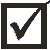 taip2.1 Ar projektas įgyvendinamas kartu su partneriu (-iais)?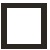 ne2.2. Partneriai:Eil. Nr.Užsienyje registruotas juridinis asmuo / užsienio pilietisPartnerio pavadinimas / vardas, pavardėPartnerio kodasTelefono numerisEl. pašto adresasAdresasAdresasAdresasAdresasEil. Nr.Užsienyje registruotas juridinis asmuo / užsienio pilietisPartnerio pavadinimas / vardas, pavardėPartnerio kodasTelefono numerisEl. pašto adresasgatvėnamo numerismiestas / rajonasšalis1NeTelšių r. Luokės Vytauto Kleivos gimnazija290558380844443113lvkgimnazija@gmail.comMokyklos g.5Luokė2NeŠalčininkų r. Dieveniškių „Ryto“ gimnazija191416511838054440dievenryto@gmail.comGeranionų g. 3434Šalčininkų r.3NeVilniaus karaliaus Mindaugo mokykla190005336852652383rastine@karaliusmindaugas.ltMindaugo g.9Vilnius4NeVilniaus Viršuliškių mokykla190002379852400584rastine@virsuliskiu.vilnius.lm.ltViršuliškių g.7Vilnius5NeVilniaus „Žiburio“ pradinė mokykla190022638(8-5) 275 8310rastine@ziburio.vilnius.lm.ltTuskulėnų30Vilnius6NeVilniaus "Sietuvos" progimnazija190008784(8 5)2475280rastine@sietuvos.vilnius.lm.ltTaikos g.47Vilnius3. Projekto veiklos teritorija3. Projekto veiklos teritorija3.1. Apskritis, savivaldybė, kuriai tenka didžioji dalis projekto lėšų:3.1. Apskritis, savivaldybė, kuriai tenka didžioji dalis projekto lėšų:ApskritisSavivaldybėSeniūnijų grupė (-s)Vilniaus apskritisVilniaus miesto3.2. Kita (-os) savivaldybė (-ės), kuriai (-ioms) tenka dalis projekto lėšų:3.2. Kita (-os) savivaldybė (-ės), kuriai (-ioms) tenka dalis projekto lėšų:3.2. Kita (-os) savivaldybė (-ės), kuriai (-ioms) tenka dalis projekto lėšų:Visos savivaldybėsNurodytos savivaldybės1Telšių raj.2Šalčininkų raj.4. Projekto aprašymas4.1. Projekto poreikis. Pasirinkto sprendimo ir numatomo rezultato aprašymasProjekto idėja: projekto mokyklose įdiegti 33 pasaulio šalyse naudojamą matematikos mokymo virtualią ugdymo aplinką su dirbtinio intelekto technologija ir pagerinti mokinių pasiekimus 20 procentų. Projekto metu bus išverstą didelė skirtingų tipų matematinių užduočių biblioteka, pritaikyta virtuali aplinka ir apmokyti mokytojai. Mokytojai mokysis, kaip naudojant dirbtinio intelekto technologija gautą mokymosi analitiką analizuoti ir remiantis ja keisti mokymo praktiką, geriau pažinti mokinius ir gerinti mokinių pasiekimus. Tai yra inovatyvus projektas, nes pasitelkiant mokymosi analitiką turinį mokiniui gali parinkti sistemą, taip iš esmės keisdama ugdymo procesus ir įgyvendindamas aukščiausios kokybės ugdymo personalizavimas. Mokymo praktikai keisti kartu įgyvendinama ugdymo įstaigų tinklaveika, kuriai naudojama tinklaveikos duomenų bazė. Mokyklos dėl lėšų stygiaus šiuo metu negali įsigyti tokio lygmens VUA mokamų licencijų ir duomenų bazių. Įgyvendinus visus veiksmus bus kokybiškai pagerintas mokinių mokymosi procesas ir pasiekimai 20 procentų. 4.2. Projekto santrauka (skelbiama viešai)Projekto tikslas: pagerinti matematikos dalyko mokymosi rezultatus įdiegus virtualią ugdymo aplinką. Projekto idėja: projekto mokyklose įdiegti 33 pasaulio šalyse naudojamą matematikos mokymo virtualią ugdymo aplinką su dirbtinio intelekto technologija ir pagerinti mokinių pasiekimus 20 procentų. Projekto metu bus išverstą didelė skirtingų tipų matematinių užduočių biblioteka, pritaikyta virtuali aplinka ir apmokyti mokytojai. Mokytojai mokysis, kaip naudojant dirbtinio intelekto technologija gautą mokymosi analitiką analizuoti ir remiantis ja keisti mokymo praktiką, geriau pažinti mokinius ir gerinti mokinių pasiekimus. Tai yra inovatyvus projektas, nes pasitelkiant mokymosi analitiką turinį mokiniui gali parinkti sistemą, taip iš esmės keisdama ugdymo procesus ir įgyvendindamas aukščiausios kokybės ugdymo personalizavimas. Mokymo praktikai keisti kartu įgyvendinama ugdymo įstaigų tinklaveika, kuriai naudojama tinklaveikos duomenų bazė. Mokyklos dėl lėšų stygiaus šiuo metu negali įsigyti tokio lygmens VUA mokamų licencijų ir duomenų bazių. Įgyvendinus visus veiksmus bus kokybiškai pagerintas mokinių mokymosi procesas ir pasiekimai 20 procentų. 4.3. Planuojamas projekto rezultatų naudojimas po projekto pabaigosNetaikoma5. Projekto loginis pagrindimas5. Projekto loginis pagrindimas5. Projekto loginis pagrindimas5. Projekto loginis pagrindimas5. Projekto loginis pagrindimas5. Projekto loginis pagrindimas5. Projekto loginis pagrindimas5. Projekto loginis pagrindimas5. Projekto loginis pagrindimas5. Projekto loginis pagrindimas5. Projekto loginis pagrindimas5. Projekto loginis pagrindimas5.1. Projekto veiklų įgyvendinimo pradžia5.1. Projekto veiklų įgyvendinimo pradžia5.1. Projekto veiklų įgyvendinimo pradžia5.1. Projekto veiklų įgyvendinimo pradžia5.1. Projekto veiklų įgyvendinimo pradžia2020-09-182020-09-182020-09-182020-09-182020-09-182020-09-182020-09-185.2. Projekto veiklų įgyvendinimo pabaiga5.2. Projekto veiklų įgyvendinimo pabaiga5.2. Projekto veiklų įgyvendinimo pabaiga5.2. Projekto veiklų įgyvendinimo pabaiga5.2. Projekto veiklų įgyvendinimo pabaiga2022-09-182022-09-182022-09-182022-09-182022-09-182022-09-182022-09-185.3. Projekto tikslas:5.3. Projekto tikslas:5.3. Projekto tikslas:5.3. Projekto tikslas:Pagerinti matematikos dalyko mokymosi rezultatus įdiegus virtualią ugdymo aplinkąPagerinti matematikos dalyko mokymosi rezultatus įdiegus virtualią ugdymo aplinkąPagerinti matematikos dalyko mokymosi rezultatus įdiegus virtualią ugdymo aplinkąPagerinti matematikos dalyko mokymosi rezultatus įdiegus virtualią ugdymo aplinkąPagerinti matematikos dalyko mokymosi rezultatus įdiegus virtualią ugdymo aplinkąPagerinti matematikos dalyko mokymosi rezultatus įdiegus virtualią ugdymo aplinkąPagerinti matematikos dalyko mokymosi rezultatus įdiegus virtualią ugdymo aplinkąPagerinti matematikos dalyko mokymosi rezultatus įdiegus virtualią ugdymo aplinkąUžda vinioNr.UždavinysVeiklos Nr.VeiklaPradėta iki sutarties  pasirašy moMetai ir mėnuo, kai pradedama vykdyti veiklaMetai ir mėnuo, kai baigiama vykdyti veiklaFizinio rodiklio Nr.Fizinio rodiklio pavadinimasFizinio rodiklio matavimo vnt.Fizinio rodiklio siekiama reikšmėBiudžeto išlaidų kateg orija1.Įdiegus virtualią ugdymo aplinką, pagerinti matematikos dalyko mokymosi rezultatus1.1.Virtualios ugdymo aplinkos diegimasNe2020-092021-031.1.1.Įdiegta virtuali mokymosi aplinkavnt.1,004.Veiklos Nr. 1.1 aprašymas: Pirmiausia naudojant sistemos turinį mokytojai kartu su sistemos ekspertais atliks pilną koncentro turinio analizę, atrinks temas ir užduotis pagal Lietuvos matematikos mokymo bendrąją programą. Taip pat bus įtrauktas reikalavimas, kad mokytojams sistemoje būtų pateikiamas pamokų, užduočių eiliškumas pagal matematikos ugdymo programą. Po to bus atliekamas pratimų, užduočių vertimas į lietuvių kalbą. Atlikus vertimą bus įsigyta 600 sistemos metinių licencijų ir proporcingai paskirstyta mokykloms. O antrais metais – 1140 licencijų. Licencijų skaičius parinktas atsižvelgiant į  mokyklų galimybes diegti technologijomis pagrįsta ugdymą. Kiekvienas projekte dalyvaujantis mokytojas, o kartu su jais pagalbos mokiniui specialistai  dalyvaus mokymuose ir gerosios praktikos mainų konsultacijose. Pirmiausia mokytojai sužinos pagrindines sistemos naudojančios dirbtinį intelektą naudojimosi instrukcijas, mokysis pritaikyti užduotis mokiniams ir analizuoti pateikiamas įžvalgas ir surinktą informaciją, taip pat mokysis dalintis gerąją patirtimi. VUA diegimo metu visi mokytojai turės galimybę konsultuotis su konsultuojančia mokykla ir sistemos diegėjais. Vyks konsultacijos nuotoliniu būdu. Taip pat bus sukurta tinklaveikos duomenų bazė, kurios pagalba bus sudarytos sąlygos gauti kokybiškas užduotis, tinkamą adaptavimą ir mokymosi analitiką ir profesionalias įžvalgas mokymosi proceso gerinimui. Po pirmųjų mokymų mokytojai bus pasiruošę pradėti naudoti VUA mokinių ugdymui. Šios VUA turinys bus pilnai integruota matematikos mokymo dalis ir kiekvieną mokymosi savaitę 1 pamoka vyks naudojant VUA. Mokytojai taip pat galės skirti mokiniams namų darbus VUA. Tikslingai stebint mokinių pasiekimus ir adaptuojant užduotis, bus gerinami mokinių pasiekimai, nustatant jų mokymosi situaciją, mokinių profiliai. Mokytojai, galės sėkmingiau ir labiau pritaikyti užduotis specialiųjų poreikių vaikams, atsižvelgiant į jų gebėjimus. Bus sukurta projekto svetainė.Veiklos Nr. 1.1 aprašymas: Pirmiausia naudojant sistemos turinį mokytojai kartu su sistemos ekspertais atliks pilną koncentro turinio analizę, atrinks temas ir užduotis pagal Lietuvos matematikos mokymo bendrąją programą. Taip pat bus įtrauktas reikalavimas, kad mokytojams sistemoje būtų pateikiamas pamokų, užduočių eiliškumas pagal matematikos ugdymo programą. Po to bus atliekamas pratimų, užduočių vertimas į lietuvių kalbą. Atlikus vertimą bus įsigyta 600 sistemos metinių licencijų ir proporcingai paskirstyta mokykloms. O antrais metais – 1140 licencijų. Licencijų skaičius parinktas atsižvelgiant į  mokyklų galimybes diegti technologijomis pagrįsta ugdymą. Kiekvienas projekte dalyvaujantis mokytojas, o kartu su jais pagalbos mokiniui specialistai  dalyvaus mokymuose ir gerosios praktikos mainų konsultacijose. Pirmiausia mokytojai sužinos pagrindines sistemos naudojančios dirbtinį intelektą naudojimosi instrukcijas, mokysis pritaikyti užduotis mokiniams ir analizuoti pateikiamas įžvalgas ir surinktą informaciją, taip pat mokysis dalintis gerąją patirtimi. VUA diegimo metu visi mokytojai turės galimybę konsultuotis su konsultuojančia mokykla ir sistemos diegėjais. Vyks konsultacijos nuotoliniu būdu. Taip pat bus sukurta tinklaveikos duomenų bazė, kurios pagalba bus sudarytos sąlygos gauti kokybiškas užduotis, tinkamą adaptavimą ir mokymosi analitiką ir profesionalias įžvalgas mokymosi proceso gerinimui. Po pirmųjų mokymų mokytojai bus pasiruošę pradėti naudoti VUA mokinių ugdymui. Šios VUA turinys bus pilnai integruota matematikos mokymo dalis ir kiekvieną mokymosi savaitę 1 pamoka vyks naudojant VUA. Mokytojai taip pat galės skirti mokiniams namų darbus VUA. Tikslingai stebint mokinių pasiekimus ir adaptuojant užduotis, bus gerinami mokinių pasiekimai, nustatant jų mokymosi situaciją, mokinių profiliai. Mokytojai, galės sėkmingiau ir labiau pritaikyti užduotis specialiųjų poreikių vaikams, atsižvelgiant į jų gebėjimus. Bus sukurta projekto svetainė.Veiklos Nr. 1.1 aprašymas: Pirmiausia naudojant sistemos turinį mokytojai kartu su sistemos ekspertais atliks pilną koncentro turinio analizę, atrinks temas ir užduotis pagal Lietuvos matematikos mokymo bendrąją programą. Taip pat bus įtrauktas reikalavimas, kad mokytojams sistemoje būtų pateikiamas pamokų, užduočių eiliškumas pagal matematikos ugdymo programą. Po to bus atliekamas pratimų, užduočių vertimas į lietuvių kalbą. Atlikus vertimą bus įsigyta 600 sistemos metinių licencijų ir proporcingai paskirstyta mokykloms. O antrais metais – 1140 licencijų. Licencijų skaičius parinktas atsižvelgiant į  mokyklų galimybes diegti technologijomis pagrįsta ugdymą. Kiekvienas projekte dalyvaujantis mokytojas, o kartu su jais pagalbos mokiniui specialistai  dalyvaus mokymuose ir gerosios praktikos mainų konsultacijose. Pirmiausia mokytojai sužinos pagrindines sistemos naudojančios dirbtinį intelektą naudojimosi instrukcijas, mokysis pritaikyti užduotis mokiniams ir analizuoti pateikiamas įžvalgas ir surinktą informaciją, taip pat mokysis dalintis gerąją patirtimi. VUA diegimo metu visi mokytojai turės galimybę konsultuotis su konsultuojančia mokykla ir sistemos diegėjais. Vyks konsultacijos nuotoliniu būdu. Taip pat bus sukurta tinklaveikos duomenų bazė, kurios pagalba bus sudarytos sąlygos gauti kokybiškas užduotis, tinkamą adaptavimą ir mokymosi analitiką ir profesionalias įžvalgas mokymosi proceso gerinimui. Po pirmųjų mokymų mokytojai bus pasiruošę pradėti naudoti VUA mokinių ugdymui. Šios VUA turinys bus pilnai integruota matematikos mokymo dalis ir kiekvieną mokymosi savaitę 1 pamoka vyks naudojant VUA. Mokytojai taip pat galės skirti mokiniams namų darbus VUA. Tikslingai stebint mokinių pasiekimus ir adaptuojant užduotis, bus gerinami mokinių pasiekimai, nustatant jų mokymosi situaciją, mokinių profiliai. Mokytojai, galės sėkmingiau ir labiau pritaikyti užduotis specialiųjų poreikių vaikams, atsižvelgiant į jų gebėjimus. Bus sukurta projekto svetainė.Veiklos Nr. 1.1 aprašymas: Pirmiausia naudojant sistemos turinį mokytojai kartu su sistemos ekspertais atliks pilną koncentro turinio analizę, atrinks temas ir užduotis pagal Lietuvos matematikos mokymo bendrąją programą. Taip pat bus įtrauktas reikalavimas, kad mokytojams sistemoje būtų pateikiamas pamokų, užduočių eiliškumas pagal matematikos ugdymo programą. Po to bus atliekamas pratimų, užduočių vertimas į lietuvių kalbą. Atlikus vertimą bus įsigyta 600 sistemos metinių licencijų ir proporcingai paskirstyta mokykloms. O antrais metais – 1140 licencijų. Licencijų skaičius parinktas atsižvelgiant į  mokyklų galimybes diegti technologijomis pagrįsta ugdymą. Kiekvienas projekte dalyvaujantis mokytojas, o kartu su jais pagalbos mokiniui specialistai  dalyvaus mokymuose ir gerosios praktikos mainų konsultacijose. Pirmiausia mokytojai sužinos pagrindines sistemos naudojančios dirbtinį intelektą naudojimosi instrukcijas, mokysis pritaikyti užduotis mokiniams ir analizuoti pateikiamas įžvalgas ir surinktą informaciją, taip pat mokysis dalintis gerąją patirtimi. VUA diegimo metu visi mokytojai turės galimybę konsultuotis su konsultuojančia mokykla ir sistemos diegėjais. Vyks konsultacijos nuotoliniu būdu. Taip pat bus sukurta tinklaveikos duomenų bazė, kurios pagalba bus sudarytos sąlygos gauti kokybiškas užduotis, tinkamą adaptavimą ir mokymosi analitiką ir profesionalias įžvalgas mokymosi proceso gerinimui. Po pirmųjų mokymų mokytojai bus pasiruošę pradėti naudoti VUA mokinių ugdymui. Šios VUA turinys bus pilnai integruota matematikos mokymo dalis ir kiekvieną mokymosi savaitę 1 pamoka vyks naudojant VUA. Mokytojai taip pat galės skirti mokiniams namų darbus VUA. Tikslingai stebint mokinių pasiekimus ir adaptuojant užduotis, bus gerinami mokinių pasiekimai, nustatant jų mokymosi situaciją, mokinių profiliai. Mokytojai, galės sėkmingiau ir labiau pritaikyti užduotis specialiųjų poreikių vaikams, atsižvelgiant į jų gebėjimus. Bus sukurta projekto svetainė.Veiklos Nr. 1.1 aprašymas: Pirmiausia naudojant sistemos turinį mokytojai kartu su sistemos ekspertais atliks pilną koncentro turinio analizę, atrinks temas ir užduotis pagal Lietuvos matematikos mokymo bendrąją programą. Taip pat bus įtrauktas reikalavimas, kad mokytojams sistemoje būtų pateikiamas pamokų, užduočių eiliškumas pagal matematikos ugdymo programą. Po to bus atliekamas pratimų, užduočių vertimas į lietuvių kalbą. Atlikus vertimą bus įsigyta 600 sistemos metinių licencijų ir proporcingai paskirstyta mokykloms. O antrais metais – 1140 licencijų. Licencijų skaičius parinktas atsižvelgiant į  mokyklų galimybes diegti technologijomis pagrįsta ugdymą. Kiekvienas projekte dalyvaujantis mokytojas, o kartu su jais pagalbos mokiniui specialistai  dalyvaus mokymuose ir gerosios praktikos mainų konsultacijose. Pirmiausia mokytojai sužinos pagrindines sistemos naudojančios dirbtinį intelektą naudojimosi instrukcijas, mokysis pritaikyti užduotis mokiniams ir analizuoti pateikiamas įžvalgas ir surinktą informaciją, taip pat mokysis dalintis gerąją patirtimi. VUA diegimo metu visi mokytojai turės galimybę konsultuotis su konsultuojančia mokykla ir sistemos diegėjais. Vyks konsultacijos nuotoliniu būdu. Taip pat bus sukurta tinklaveikos duomenų bazė, kurios pagalba bus sudarytos sąlygos gauti kokybiškas užduotis, tinkamą adaptavimą ir mokymosi analitiką ir profesionalias įžvalgas mokymosi proceso gerinimui. Po pirmųjų mokymų mokytojai bus pasiruošę pradėti naudoti VUA mokinių ugdymui. Šios VUA turinys bus pilnai integruota matematikos mokymo dalis ir kiekvieną mokymosi savaitę 1 pamoka vyks naudojant VUA. Mokytojai taip pat galės skirti mokiniams namų darbus VUA. Tikslingai stebint mokinių pasiekimus ir adaptuojant užduotis, bus gerinami mokinių pasiekimai, nustatant jų mokymosi situaciją, mokinių profiliai. Mokytojai, galės sėkmingiau ir labiau pritaikyti užduotis specialiųjų poreikių vaikams, atsižvelgiant į jų gebėjimus. Bus sukurta projekto svetainė.Veiklos Nr. 1.1 aprašymas: Pirmiausia naudojant sistemos turinį mokytojai kartu su sistemos ekspertais atliks pilną koncentro turinio analizę, atrinks temas ir užduotis pagal Lietuvos matematikos mokymo bendrąją programą. Taip pat bus įtrauktas reikalavimas, kad mokytojams sistemoje būtų pateikiamas pamokų, užduočių eiliškumas pagal matematikos ugdymo programą. Po to bus atliekamas pratimų, užduočių vertimas į lietuvių kalbą. Atlikus vertimą bus įsigyta 600 sistemos metinių licencijų ir proporcingai paskirstyta mokykloms. O antrais metais – 1140 licencijų. Licencijų skaičius parinktas atsižvelgiant į  mokyklų galimybes diegti technologijomis pagrįsta ugdymą. Kiekvienas projekte dalyvaujantis mokytojas, o kartu su jais pagalbos mokiniui specialistai  dalyvaus mokymuose ir gerosios praktikos mainų konsultacijose. Pirmiausia mokytojai sužinos pagrindines sistemos naudojančios dirbtinį intelektą naudojimosi instrukcijas, mokysis pritaikyti užduotis mokiniams ir analizuoti pateikiamas įžvalgas ir surinktą informaciją, taip pat mokysis dalintis gerąją patirtimi. VUA diegimo metu visi mokytojai turės galimybę konsultuotis su konsultuojančia mokykla ir sistemos diegėjais. Vyks konsultacijos nuotoliniu būdu. Taip pat bus sukurta tinklaveikos duomenų bazė, kurios pagalba bus sudarytos sąlygos gauti kokybiškas užduotis, tinkamą adaptavimą ir mokymosi analitiką ir profesionalias įžvalgas mokymosi proceso gerinimui. Po pirmųjų mokymų mokytojai bus pasiruošę pradėti naudoti VUA mokinių ugdymui. Šios VUA turinys bus pilnai integruota matematikos mokymo dalis ir kiekvieną mokymosi savaitę 1 pamoka vyks naudojant VUA. Mokytojai taip pat galės skirti mokiniams namų darbus VUA. Tikslingai stebint mokinių pasiekimus ir adaptuojant užduotis, bus gerinami mokinių pasiekimai, nustatant jų mokymosi situaciją, mokinių profiliai. Mokytojai, galės sėkmingiau ir labiau pritaikyti užduotis specialiųjų poreikių vaikams, atsižvelgiant į jų gebėjimus. Bus sukurta projekto svetainė.Veiklos Nr. 1.1 aprašymas: Pirmiausia naudojant sistemos turinį mokytojai kartu su sistemos ekspertais atliks pilną koncentro turinio analizę, atrinks temas ir užduotis pagal Lietuvos matematikos mokymo bendrąją programą. Taip pat bus įtrauktas reikalavimas, kad mokytojams sistemoje būtų pateikiamas pamokų, užduočių eiliškumas pagal matematikos ugdymo programą. Po to bus atliekamas pratimų, užduočių vertimas į lietuvių kalbą. Atlikus vertimą bus įsigyta 600 sistemos metinių licencijų ir proporcingai paskirstyta mokykloms. O antrais metais – 1140 licencijų. Licencijų skaičius parinktas atsižvelgiant į  mokyklų galimybes diegti technologijomis pagrįsta ugdymą. Kiekvienas projekte dalyvaujantis mokytojas, o kartu su jais pagalbos mokiniui specialistai  dalyvaus mokymuose ir gerosios praktikos mainų konsultacijose. Pirmiausia mokytojai sužinos pagrindines sistemos naudojančios dirbtinį intelektą naudojimosi instrukcijas, mokysis pritaikyti užduotis mokiniams ir analizuoti pateikiamas įžvalgas ir surinktą informaciją, taip pat mokysis dalintis gerąją patirtimi. VUA diegimo metu visi mokytojai turės galimybę konsultuotis su konsultuojančia mokykla ir sistemos diegėjais. Vyks konsultacijos nuotoliniu būdu. Taip pat bus sukurta tinklaveikos duomenų bazė, kurios pagalba bus sudarytos sąlygos gauti kokybiškas užduotis, tinkamą adaptavimą ir mokymosi analitiką ir profesionalias įžvalgas mokymosi proceso gerinimui. Po pirmųjų mokymų mokytojai bus pasiruošę pradėti naudoti VUA mokinių ugdymui. Šios VUA turinys bus pilnai integruota matematikos mokymo dalis ir kiekvieną mokymosi savaitę 1 pamoka vyks naudojant VUA. Mokytojai taip pat galės skirti mokiniams namų darbus VUA. Tikslingai stebint mokinių pasiekimus ir adaptuojant užduotis, bus gerinami mokinių pasiekimai, nustatant jų mokymosi situaciją, mokinių profiliai. Mokytojai, galės sėkmingiau ir labiau pritaikyti užduotis specialiųjų poreikių vaikams, atsižvelgiant į jų gebėjimus. Bus sukurta projekto svetainė.Veiklos Nr. 1.1 aprašymas: Pirmiausia naudojant sistemos turinį mokytojai kartu su sistemos ekspertais atliks pilną koncentro turinio analizę, atrinks temas ir užduotis pagal Lietuvos matematikos mokymo bendrąją programą. Taip pat bus įtrauktas reikalavimas, kad mokytojams sistemoje būtų pateikiamas pamokų, užduočių eiliškumas pagal matematikos ugdymo programą. Po to bus atliekamas pratimų, užduočių vertimas į lietuvių kalbą. Atlikus vertimą bus įsigyta 600 sistemos metinių licencijų ir proporcingai paskirstyta mokykloms. O antrais metais – 1140 licencijų. Licencijų skaičius parinktas atsižvelgiant į  mokyklų galimybes diegti technologijomis pagrįsta ugdymą. Kiekvienas projekte dalyvaujantis mokytojas, o kartu su jais pagalbos mokiniui specialistai  dalyvaus mokymuose ir gerosios praktikos mainų konsultacijose. Pirmiausia mokytojai sužinos pagrindines sistemos naudojančios dirbtinį intelektą naudojimosi instrukcijas, mokysis pritaikyti užduotis mokiniams ir analizuoti pateikiamas įžvalgas ir surinktą informaciją, taip pat mokysis dalintis gerąją patirtimi. VUA diegimo metu visi mokytojai turės galimybę konsultuotis su konsultuojančia mokykla ir sistemos diegėjais. Vyks konsultacijos nuotoliniu būdu. Taip pat bus sukurta tinklaveikos duomenų bazė, kurios pagalba bus sudarytos sąlygos gauti kokybiškas užduotis, tinkamą adaptavimą ir mokymosi analitiką ir profesionalias įžvalgas mokymosi proceso gerinimui. Po pirmųjų mokymų mokytojai bus pasiruošę pradėti naudoti VUA mokinių ugdymui. Šios VUA turinys bus pilnai integruota matematikos mokymo dalis ir kiekvieną mokymosi savaitę 1 pamoka vyks naudojant VUA. Mokytojai taip pat galės skirti mokiniams namų darbus VUA. Tikslingai stebint mokinių pasiekimus ir adaptuojant užduotis, bus gerinami mokinių pasiekimai, nustatant jų mokymosi situaciją, mokinių profiliai. Mokytojai, galės sėkmingiau ir labiau pritaikyti užduotis specialiųjų poreikių vaikams, atsižvelgiant į jų gebėjimus. Bus sukurta projekto svetainė.Veiklos Nr. 1.1 aprašymas: Pirmiausia naudojant sistemos turinį mokytojai kartu su sistemos ekspertais atliks pilną koncentro turinio analizę, atrinks temas ir užduotis pagal Lietuvos matematikos mokymo bendrąją programą. Taip pat bus įtrauktas reikalavimas, kad mokytojams sistemoje būtų pateikiamas pamokų, užduočių eiliškumas pagal matematikos ugdymo programą. Po to bus atliekamas pratimų, užduočių vertimas į lietuvių kalbą. Atlikus vertimą bus įsigyta 600 sistemos metinių licencijų ir proporcingai paskirstyta mokykloms. O antrais metais – 1140 licencijų. Licencijų skaičius parinktas atsižvelgiant į  mokyklų galimybes diegti technologijomis pagrįsta ugdymą. Kiekvienas projekte dalyvaujantis mokytojas, o kartu su jais pagalbos mokiniui specialistai  dalyvaus mokymuose ir gerosios praktikos mainų konsultacijose. Pirmiausia mokytojai sužinos pagrindines sistemos naudojančios dirbtinį intelektą naudojimosi instrukcijas, mokysis pritaikyti užduotis mokiniams ir analizuoti pateikiamas įžvalgas ir surinktą informaciją, taip pat mokysis dalintis gerąją patirtimi. VUA diegimo metu visi mokytojai turės galimybę konsultuotis su konsultuojančia mokykla ir sistemos diegėjais. Vyks konsultacijos nuotoliniu būdu. Taip pat bus sukurta tinklaveikos duomenų bazė, kurios pagalba bus sudarytos sąlygos gauti kokybiškas užduotis, tinkamą adaptavimą ir mokymosi analitiką ir profesionalias įžvalgas mokymosi proceso gerinimui. Po pirmųjų mokymų mokytojai bus pasiruošę pradėti naudoti VUA mokinių ugdymui. Šios VUA turinys bus pilnai integruota matematikos mokymo dalis ir kiekvieną mokymosi savaitę 1 pamoka vyks naudojant VUA. Mokytojai taip pat galės skirti mokiniams namų darbus VUA. Tikslingai stebint mokinių pasiekimus ir adaptuojant užduotis, bus gerinami mokinių pasiekimai, nustatant jų mokymosi situaciją, mokinių profiliai. Mokytojai, galės sėkmingiau ir labiau pritaikyti užduotis specialiųjų poreikių vaikams, atsižvelgiant į jų gebėjimus. Bus sukurta projekto svetainė.Veiklos Nr. 1.1 aprašymas: Pirmiausia naudojant sistemos turinį mokytojai kartu su sistemos ekspertais atliks pilną koncentro turinio analizę, atrinks temas ir užduotis pagal Lietuvos matematikos mokymo bendrąją programą. Taip pat bus įtrauktas reikalavimas, kad mokytojams sistemoje būtų pateikiamas pamokų, užduočių eiliškumas pagal matematikos ugdymo programą. Po to bus atliekamas pratimų, užduočių vertimas į lietuvių kalbą. Atlikus vertimą bus įsigyta 600 sistemos metinių licencijų ir proporcingai paskirstyta mokykloms. O antrais metais – 1140 licencijų. Licencijų skaičius parinktas atsižvelgiant į  mokyklų galimybes diegti technologijomis pagrįsta ugdymą. Kiekvienas projekte dalyvaujantis mokytojas, o kartu su jais pagalbos mokiniui specialistai  dalyvaus mokymuose ir gerosios praktikos mainų konsultacijose. Pirmiausia mokytojai sužinos pagrindines sistemos naudojančios dirbtinį intelektą naudojimosi instrukcijas, mokysis pritaikyti užduotis mokiniams ir analizuoti pateikiamas įžvalgas ir surinktą informaciją, taip pat mokysis dalintis gerąją patirtimi. VUA diegimo metu visi mokytojai turės galimybę konsultuotis su konsultuojančia mokykla ir sistemos diegėjais. Vyks konsultacijos nuotoliniu būdu. Taip pat bus sukurta tinklaveikos duomenų bazė, kurios pagalba bus sudarytos sąlygos gauti kokybiškas užduotis, tinkamą adaptavimą ir mokymosi analitiką ir profesionalias įžvalgas mokymosi proceso gerinimui. Po pirmųjų mokymų mokytojai bus pasiruošę pradėti naudoti VUA mokinių ugdymui. Šios VUA turinys bus pilnai integruota matematikos mokymo dalis ir kiekvieną mokymosi savaitę 1 pamoka vyks naudojant VUA. Mokytojai taip pat galės skirti mokiniams namų darbus VUA. Tikslingai stebint mokinių pasiekimus ir adaptuojant užduotis, bus gerinami mokinių pasiekimai, nustatant jų mokymosi situaciją, mokinių profiliai. Mokytojai, galės sėkmingiau ir labiau pritaikyti užduotis specialiųjų poreikių vaikams, atsižvelgiant į jų gebėjimus. Bus sukurta projekto svetainė.Veiklos Nr. 1.1 aprašymas: Pirmiausia naudojant sistemos turinį mokytojai kartu su sistemos ekspertais atliks pilną koncentro turinio analizę, atrinks temas ir užduotis pagal Lietuvos matematikos mokymo bendrąją programą. Taip pat bus įtrauktas reikalavimas, kad mokytojams sistemoje būtų pateikiamas pamokų, užduočių eiliškumas pagal matematikos ugdymo programą. Po to bus atliekamas pratimų, užduočių vertimas į lietuvių kalbą. Atlikus vertimą bus įsigyta 600 sistemos metinių licencijų ir proporcingai paskirstyta mokykloms. O antrais metais – 1140 licencijų. Licencijų skaičius parinktas atsižvelgiant į  mokyklų galimybes diegti technologijomis pagrįsta ugdymą. Kiekvienas projekte dalyvaujantis mokytojas, o kartu su jais pagalbos mokiniui specialistai  dalyvaus mokymuose ir gerosios praktikos mainų konsultacijose. Pirmiausia mokytojai sužinos pagrindines sistemos naudojančios dirbtinį intelektą naudojimosi instrukcijas, mokysis pritaikyti užduotis mokiniams ir analizuoti pateikiamas įžvalgas ir surinktą informaciją, taip pat mokysis dalintis gerąją patirtimi. VUA diegimo metu visi mokytojai turės galimybę konsultuotis su konsultuojančia mokykla ir sistemos diegėjais. Vyks konsultacijos nuotoliniu būdu. Taip pat bus sukurta tinklaveikos duomenų bazė, kurios pagalba bus sudarytos sąlygos gauti kokybiškas užduotis, tinkamą adaptavimą ir mokymosi analitiką ir profesionalias įžvalgas mokymosi proceso gerinimui. Po pirmųjų mokymų mokytojai bus pasiruošę pradėti naudoti VUA mokinių ugdymui. Šios VUA turinys bus pilnai integruota matematikos mokymo dalis ir kiekvieną mokymosi savaitę 1 pamoka vyks naudojant VUA. Mokytojai taip pat galės skirti mokiniams namų darbus VUA. Tikslingai stebint mokinių pasiekimus ir adaptuojant užduotis, bus gerinami mokinių pasiekimai, nustatant jų mokymosi situaciją, mokinių profiliai. Mokytojai, galės sėkmingiau ir labiau pritaikyti užduotis specialiųjų poreikių vaikams, atsižvelgiant į jų gebėjimus. Bus sukurta projekto svetainė.Veiklos Nr. 1.1 aprašymas: Pirmiausia naudojant sistemos turinį mokytojai kartu su sistemos ekspertais atliks pilną koncentro turinio analizę, atrinks temas ir užduotis pagal Lietuvos matematikos mokymo bendrąją programą. Taip pat bus įtrauktas reikalavimas, kad mokytojams sistemoje būtų pateikiamas pamokų, užduočių eiliškumas pagal matematikos ugdymo programą. Po to bus atliekamas pratimų, užduočių vertimas į lietuvių kalbą. Atlikus vertimą bus įsigyta 600 sistemos metinių licencijų ir proporcingai paskirstyta mokykloms. O antrais metais – 1140 licencijų. Licencijų skaičius parinktas atsižvelgiant į  mokyklų galimybes diegti technologijomis pagrįsta ugdymą. Kiekvienas projekte dalyvaujantis mokytojas, o kartu su jais pagalbos mokiniui specialistai  dalyvaus mokymuose ir gerosios praktikos mainų konsultacijose. Pirmiausia mokytojai sužinos pagrindines sistemos naudojančios dirbtinį intelektą naudojimosi instrukcijas, mokysis pritaikyti užduotis mokiniams ir analizuoti pateikiamas įžvalgas ir surinktą informaciją, taip pat mokysis dalintis gerąją patirtimi. VUA diegimo metu visi mokytojai turės galimybę konsultuotis su konsultuojančia mokykla ir sistemos diegėjais. Vyks konsultacijos nuotoliniu būdu. Taip pat bus sukurta tinklaveikos duomenų bazė, kurios pagalba bus sudarytos sąlygos gauti kokybiškas užduotis, tinkamą adaptavimą ir mokymosi analitiką ir profesionalias įžvalgas mokymosi proceso gerinimui. Po pirmųjų mokymų mokytojai bus pasiruošę pradėti naudoti VUA mokinių ugdymui. Šios VUA turinys bus pilnai integruota matematikos mokymo dalis ir kiekvieną mokymosi savaitę 1 pamoka vyks naudojant VUA. Mokytojai taip pat galės skirti mokiniams namų darbus VUA. Tikslingai stebint mokinių pasiekimus ir adaptuojant užduotis, bus gerinami mokinių pasiekimai, nustatant jų mokymosi situaciją, mokinių profiliai. Mokytojai, galės sėkmingiau ir labiau pritaikyti užduotis specialiųjų poreikių vaikams, atsižvelgiant į jų gebėjimus. Bus sukurta projekto svetainė.Fizinio rodiklio Nr.1.1.1 aprašymas: Pagal techninę užduotį bus įdiegta virtuali ugdymo aplinka, sukurta tinklaveikos duomenų bazė, taip pat bus sukurta projekto svetainė, kurioje bus skelbiama aktuali projekto informacija, naujausi mokinių pasiekimai, nuorodos į tinklaveikos duomenų bazę ir kita aktuali mokytojams informacija.Fizinio rodiklio Nr.1.1.1 aprašymas: Pagal techninę užduotį bus įdiegta virtuali ugdymo aplinka, sukurta tinklaveikos duomenų bazė, taip pat bus sukurta projekto svetainė, kurioje bus skelbiama aktuali projekto informacija, naujausi mokinių pasiekimai, nuorodos į tinklaveikos duomenų bazę ir kita aktuali mokytojams informacija.Fizinio rodiklio Nr.1.1.1 aprašymas: Pagal techninę užduotį bus įdiegta virtuali ugdymo aplinka, sukurta tinklaveikos duomenų bazė, taip pat bus sukurta projekto svetainė, kurioje bus skelbiama aktuali projekto informacija, naujausi mokinių pasiekimai, nuorodos į tinklaveikos duomenų bazę ir kita aktuali mokytojams informacija.Fizinio rodiklio Nr.1.1.1 aprašymas: Pagal techninę užduotį bus įdiegta virtuali ugdymo aplinka, sukurta tinklaveikos duomenų bazė, taip pat bus sukurta projekto svetainė, kurioje bus skelbiama aktuali projekto informacija, naujausi mokinių pasiekimai, nuorodos į tinklaveikos duomenų bazę ir kita aktuali mokytojams informacija.Fizinio rodiklio Nr.1.1.1 aprašymas: Pagal techninę užduotį bus įdiegta virtuali ugdymo aplinka, sukurta tinklaveikos duomenų bazė, taip pat bus sukurta projekto svetainė, kurioje bus skelbiama aktuali projekto informacija, naujausi mokinių pasiekimai, nuorodos į tinklaveikos duomenų bazę ir kita aktuali mokytojams informacija.Fizinio rodiklio Nr.1.1.1 aprašymas: Pagal techninę užduotį bus įdiegta virtuali ugdymo aplinka, sukurta tinklaveikos duomenų bazė, taip pat bus sukurta projekto svetainė, kurioje bus skelbiama aktuali projekto informacija, naujausi mokinių pasiekimai, nuorodos į tinklaveikos duomenų bazę ir kita aktuali mokytojams informacija.Fizinio rodiklio Nr.1.1.1 aprašymas: Pagal techninę užduotį bus įdiegta virtuali ugdymo aplinka, sukurta tinklaveikos duomenų bazė, taip pat bus sukurta projekto svetainė, kurioje bus skelbiama aktuali projekto informacija, naujausi mokinių pasiekimai, nuorodos į tinklaveikos duomenų bazę ir kita aktuali mokytojams informacija.Fizinio rodiklio Nr.1.1.1 aprašymas: Pagal techninę užduotį bus įdiegta virtuali ugdymo aplinka, sukurta tinklaveikos duomenų bazė, taip pat bus sukurta projekto svetainė, kurioje bus skelbiama aktuali projekto informacija, naujausi mokinių pasiekimai, nuorodos į tinklaveikos duomenų bazę ir kita aktuali mokytojams informacija.Fizinio rodiklio Nr.1.1.1 aprašymas: Pagal techninę užduotį bus įdiegta virtuali ugdymo aplinka, sukurta tinklaveikos duomenų bazė, taip pat bus sukurta projekto svetainė, kurioje bus skelbiama aktuali projekto informacija, naujausi mokinių pasiekimai, nuorodos į tinklaveikos duomenų bazę ir kita aktuali mokytojams informacija.Fizinio rodiklio Nr.1.1.1 aprašymas: Pagal techninę užduotį bus įdiegta virtuali ugdymo aplinka, sukurta tinklaveikos duomenų bazė, taip pat bus sukurta projekto svetainė, kurioje bus skelbiama aktuali projekto informacija, naujausi mokinių pasiekimai, nuorodos į tinklaveikos duomenų bazę ir kita aktuali mokytojams informacija.Fizinio rodiklio Nr.1.1.1 aprašymas: Pagal techninę užduotį bus įdiegta virtuali ugdymo aplinka, sukurta tinklaveikos duomenų bazė, taip pat bus sukurta projekto svetainė, kurioje bus skelbiama aktuali projekto informacija, naujausi mokinių pasiekimai, nuorodos į tinklaveikos duomenų bazę ir kita aktuali mokytojams informacija.Fizinio rodiklio Nr.1.1.1 aprašymas: Pagal techninę užduotį bus įdiegta virtuali ugdymo aplinka, sukurta tinklaveikos duomenų bazė, taip pat bus sukurta projekto svetainė, kurioje bus skelbiama aktuali projekto informacija, naujausi mokinių pasiekimai, nuorodos į tinklaveikos duomenų bazę ir kita aktuali mokytojams informacija.1.2.Mokytojų kompetencijos kėlimas juos apmokant kurti  virtualias edukacines ugdymo priemonesNe2020-092021-031.2.1.Apmokyti asmenysasm.30,005.Veiklos Nr. 1.2 aprašymas:Mokymų, kuriuos ves švietimo ekspertas Vitas Zabita, turintis inovatyvių ugdymo metodų taikant virtualias ugdymo aplinkas patirtį, bus keliama matematikos ir padinių klasių mokytojų kvalifikacija taikant VUA ir dirbtinį intelektą mokinių motyvavimui, ugdymo kokybės pokyčio matavimui, užduočių individualizavimui bei diferencijavimui.Pradėjus naudoti sistemą ir surinkus 2 – 3 mėn. duomenų archyvą mokymuose mokytojai mokysis tikslingai naudoti surinktus duomenis ir mokymosi analitiką savo praktikos keitimui, mokinių motyvacijos didinimui ir palaikymui, kaip tikslingai konfigūruoti užduotis pagal konkrečios mokyklos situaciją. 
Visi mokymai bus praktiški ir apims įvairius mokymo atvejus, jų analizę paremtus Lietuvos ir kitų šalių mokytojų patirtimi.
Konsultanto užduotis bus perduoti savo gerąsias praktikas taikant technologijomis pagrįstą matematikos mokymą, dalintis patirtimi įgytą testuojant mokymo sistemas naudojančias dirbtinio intelekto sistemą. Projekto konsultanto užduotis užtikrinti taikant procesinio konsultavimo principus užtikrinti tinkamą pedagoginės praktikos keitimo(si) lygį naudojant virtualią ugdymo aplinką ir mokyklų tinklaveiką. Tai bus atliekama siekiant aptarti   kiekvienos mokyklos įsipareigojimų vykdymą, organizuojant refleksijas, ieškant susitarimų dėl pedagogikos praktikos keitimo proceso, nustatant bendrus tvarkos reikalavimus (susitikimų darbotvarkės sudarymas, įsitraukimas, atskaitomybė laiku atlikti darbus). Turės būti naudojamos technikos kaip SSGG, santykių modelis, esminių kompetencijų aprašai ir kt.Veiklos Nr. 1.2 aprašymas:Mokymų, kuriuos ves švietimo ekspertas Vitas Zabita, turintis inovatyvių ugdymo metodų taikant virtualias ugdymo aplinkas patirtį, bus keliama matematikos ir padinių klasių mokytojų kvalifikacija taikant VUA ir dirbtinį intelektą mokinių motyvavimui, ugdymo kokybės pokyčio matavimui, užduočių individualizavimui bei diferencijavimui.Pradėjus naudoti sistemą ir surinkus 2 – 3 mėn. duomenų archyvą mokymuose mokytojai mokysis tikslingai naudoti surinktus duomenis ir mokymosi analitiką savo praktikos keitimui, mokinių motyvacijos didinimui ir palaikymui, kaip tikslingai konfigūruoti užduotis pagal konkrečios mokyklos situaciją. 
Visi mokymai bus praktiški ir apims įvairius mokymo atvejus, jų analizę paremtus Lietuvos ir kitų šalių mokytojų patirtimi.
Konsultanto užduotis bus perduoti savo gerąsias praktikas taikant technologijomis pagrįstą matematikos mokymą, dalintis patirtimi įgytą testuojant mokymo sistemas naudojančias dirbtinio intelekto sistemą. Projekto konsultanto užduotis užtikrinti taikant procesinio konsultavimo principus užtikrinti tinkamą pedagoginės praktikos keitimo(si) lygį naudojant virtualią ugdymo aplinką ir mokyklų tinklaveiką. Tai bus atliekama siekiant aptarti   kiekvienos mokyklos įsipareigojimų vykdymą, organizuojant refleksijas, ieškant susitarimų dėl pedagogikos praktikos keitimo proceso, nustatant bendrus tvarkos reikalavimus (susitikimų darbotvarkės sudarymas, įsitraukimas, atskaitomybė laiku atlikti darbus). Turės būti naudojamos technikos kaip SSGG, santykių modelis, esminių kompetencijų aprašai ir kt.Veiklos Nr. 1.2 aprašymas:Mokymų, kuriuos ves švietimo ekspertas Vitas Zabita, turintis inovatyvių ugdymo metodų taikant virtualias ugdymo aplinkas patirtį, bus keliama matematikos ir padinių klasių mokytojų kvalifikacija taikant VUA ir dirbtinį intelektą mokinių motyvavimui, ugdymo kokybės pokyčio matavimui, užduočių individualizavimui bei diferencijavimui.Pradėjus naudoti sistemą ir surinkus 2 – 3 mėn. duomenų archyvą mokymuose mokytojai mokysis tikslingai naudoti surinktus duomenis ir mokymosi analitiką savo praktikos keitimui, mokinių motyvacijos didinimui ir palaikymui, kaip tikslingai konfigūruoti užduotis pagal konkrečios mokyklos situaciją. 
Visi mokymai bus praktiški ir apims įvairius mokymo atvejus, jų analizę paremtus Lietuvos ir kitų šalių mokytojų patirtimi.
Konsultanto užduotis bus perduoti savo gerąsias praktikas taikant technologijomis pagrįstą matematikos mokymą, dalintis patirtimi įgytą testuojant mokymo sistemas naudojančias dirbtinio intelekto sistemą. Projekto konsultanto užduotis užtikrinti taikant procesinio konsultavimo principus užtikrinti tinkamą pedagoginės praktikos keitimo(si) lygį naudojant virtualią ugdymo aplinką ir mokyklų tinklaveiką. Tai bus atliekama siekiant aptarti   kiekvienos mokyklos įsipareigojimų vykdymą, organizuojant refleksijas, ieškant susitarimų dėl pedagogikos praktikos keitimo proceso, nustatant bendrus tvarkos reikalavimus (susitikimų darbotvarkės sudarymas, įsitraukimas, atskaitomybė laiku atlikti darbus). Turės būti naudojamos technikos kaip SSGG, santykių modelis, esminių kompetencijų aprašai ir kt.Veiklos Nr. 1.2 aprašymas:Mokymų, kuriuos ves švietimo ekspertas Vitas Zabita, turintis inovatyvių ugdymo metodų taikant virtualias ugdymo aplinkas patirtį, bus keliama matematikos ir padinių klasių mokytojų kvalifikacija taikant VUA ir dirbtinį intelektą mokinių motyvavimui, ugdymo kokybės pokyčio matavimui, užduočių individualizavimui bei diferencijavimui.Pradėjus naudoti sistemą ir surinkus 2 – 3 mėn. duomenų archyvą mokymuose mokytojai mokysis tikslingai naudoti surinktus duomenis ir mokymosi analitiką savo praktikos keitimui, mokinių motyvacijos didinimui ir palaikymui, kaip tikslingai konfigūruoti užduotis pagal konkrečios mokyklos situaciją. 
Visi mokymai bus praktiški ir apims įvairius mokymo atvejus, jų analizę paremtus Lietuvos ir kitų šalių mokytojų patirtimi.
Konsultanto užduotis bus perduoti savo gerąsias praktikas taikant technologijomis pagrįstą matematikos mokymą, dalintis patirtimi įgytą testuojant mokymo sistemas naudojančias dirbtinio intelekto sistemą. Projekto konsultanto užduotis užtikrinti taikant procesinio konsultavimo principus užtikrinti tinkamą pedagoginės praktikos keitimo(si) lygį naudojant virtualią ugdymo aplinką ir mokyklų tinklaveiką. Tai bus atliekama siekiant aptarti   kiekvienos mokyklos įsipareigojimų vykdymą, organizuojant refleksijas, ieškant susitarimų dėl pedagogikos praktikos keitimo proceso, nustatant bendrus tvarkos reikalavimus (susitikimų darbotvarkės sudarymas, įsitraukimas, atskaitomybė laiku atlikti darbus). Turės būti naudojamos technikos kaip SSGG, santykių modelis, esminių kompetencijų aprašai ir kt.Veiklos Nr. 1.2 aprašymas:Mokymų, kuriuos ves švietimo ekspertas Vitas Zabita, turintis inovatyvių ugdymo metodų taikant virtualias ugdymo aplinkas patirtį, bus keliama matematikos ir padinių klasių mokytojų kvalifikacija taikant VUA ir dirbtinį intelektą mokinių motyvavimui, ugdymo kokybės pokyčio matavimui, užduočių individualizavimui bei diferencijavimui.Pradėjus naudoti sistemą ir surinkus 2 – 3 mėn. duomenų archyvą mokymuose mokytojai mokysis tikslingai naudoti surinktus duomenis ir mokymosi analitiką savo praktikos keitimui, mokinių motyvacijos didinimui ir palaikymui, kaip tikslingai konfigūruoti užduotis pagal konkrečios mokyklos situaciją. 
Visi mokymai bus praktiški ir apims įvairius mokymo atvejus, jų analizę paremtus Lietuvos ir kitų šalių mokytojų patirtimi.
Konsultanto užduotis bus perduoti savo gerąsias praktikas taikant technologijomis pagrįstą matematikos mokymą, dalintis patirtimi įgytą testuojant mokymo sistemas naudojančias dirbtinio intelekto sistemą. Projekto konsultanto užduotis užtikrinti taikant procesinio konsultavimo principus užtikrinti tinkamą pedagoginės praktikos keitimo(si) lygį naudojant virtualią ugdymo aplinką ir mokyklų tinklaveiką. Tai bus atliekama siekiant aptarti   kiekvienos mokyklos įsipareigojimų vykdymą, organizuojant refleksijas, ieškant susitarimų dėl pedagogikos praktikos keitimo proceso, nustatant bendrus tvarkos reikalavimus (susitikimų darbotvarkės sudarymas, įsitraukimas, atskaitomybė laiku atlikti darbus). Turės būti naudojamos technikos kaip SSGG, santykių modelis, esminių kompetencijų aprašai ir kt.Veiklos Nr. 1.2 aprašymas:Mokymų, kuriuos ves švietimo ekspertas Vitas Zabita, turintis inovatyvių ugdymo metodų taikant virtualias ugdymo aplinkas patirtį, bus keliama matematikos ir padinių klasių mokytojų kvalifikacija taikant VUA ir dirbtinį intelektą mokinių motyvavimui, ugdymo kokybės pokyčio matavimui, užduočių individualizavimui bei diferencijavimui.Pradėjus naudoti sistemą ir surinkus 2 – 3 mėn. duomenų archyvą mokymuose mokytojai mokysis tikslingai naudoti surinktus duomenis ir mokymosi analitiką savo praktikos keitimui, mokinių motyvacijos didinimui ir palaikymui, kaip tikslingai konfigūruoti užduotis pagal konkrečios mokyklos situaciją. 
Visi mokymai bus praktiški ir apims įvairius mokymo atvejus, jų analizę paremtus Lietuvos ir kitų šalių mokytojų patirtimi.
Konsultanto užduotis bus perduoti savo gerąsias praktikas taikant technologijomis pagrįstą matematikos mokymą, dalintis patirtimi įgytą testuojant mokymo sistemas naudojančias dirbtinio intelekto sistemą. Projekto konsultanto užduotis užtikrinti taikant procesinio konsultavimo principus užtikrinti tinkamą pedagoginės praktikos keitimo(si) lygį naudojant virtualią ugdymo aplinką ir mokyklų tinklaveiką. Tai bus atliekama siekiant aptarti   kiekvienos mokyklos įsipareigojimų vykdymą, organizuojant refleksijas, ieškant susitarimų dėl pedagogikos praktikos keitimo proceso, nustatant bendrus tvarkos reikalavimus (susitikimų darbotvarkės sudarymas, įsitraukimas, atskaitomybė laiku atlikti darbus). Turės būti naudojamos technikos kaip SSGG, santykių modelis, esminių kompetencijų aprašai ir kt.Veiklos Nr. 1.2 aprašymas:Mokymų, kuriuos ves švietimo ekspertas Vitas Zabita, turintis inovatyvių ugdymo metodų taikant virtualias ugdymo aplinkas patirtį, bus keliama matematikos ir padinių klasių mokytojų kvalifikacija taikant VUA ir dirbtinį intelektą mokinių motyvavimui, ugdymo kokybės pokyčio matavimui, užduočių individualizavimui bei diferencijavimui.Pradėjus naudoti sistemą ir surinkus 2 – 3 mėn. duomenų archyvą mokymuose mokytojai mokysis tikslingai naudoti surinktus duomenis ir mokymosi analitiką savo praktikos keitimui, mokinių motyvacijos didinimui ir palaikymui, kaip tikslingai konfigūruoti užduotis pagal konkrečios mokyklos situaciją. 
Visi mokymai bus praktiški ir apims įvairius mokymo atvejus, jų analizę paremtus Lietuvos ir kitų šalių mokytojų patirtimi.
Konsultanto užduotis bus perduoti savo gerąsias praktikas taikant technologijomis pagrįstą matematikos mokymą, dalintis patirtimi įgytą testuojant mokymo sistemas naudojančias dirbtinio intelekto sistemą. Projekto konsultanto užduotis užtikrinti taikant procesinio konsultavimo principus užtikrinti tinkamą pedagoginės praktikos keitimo(si) lygį naudojant virtualią ugdymo aplinką ir mokyklų tinklaveiką. Tai bus atliekama siekiant aptarti   kiekvienos mokyklos įsipareigojimų vykdymą, organizuojant refleksijas, ieškant susitarimų dėl pedagogikos praktikos keitimo proceso, nustatant bendrus tvarkos reikalavimus (susitikimų darbotvarkės sudarymas, įsitraukimas, atskaitomybė laiku atlikti darbus). Turės būti naudojamos technikos kaip SSGG, santykių modelis, esminių kompetencijų aprašai ir kt.Veiklos Nr. 1.2 aprašymas:Mokymų, kuriuos ves švietimo ekspertas Vitas Zabita, turintis inovatyvių ugdymo metodų taikant virtualias ugdymo aplinkas patirtį, bus keliama matematikos ir padinių klasių mokytojų kvalifikacija taikant VUA ir dirbtinį intelektą mokinių motyvavimui, ugdymo kokybės pokyčio matavimui, užduočių individualizavimui bei diferencijavimui.Pradėjus naudoti sistemą ir surinkus 2 – 3 mėn. duomenų archyvą mokymuose mokytojai mokysis tikslingai naudoti surinktus duomenis ir mokymosi analitiką savo praktikos keitimui, mokinių motyvacijos didinimui ir palaikymui, kaip tikslingai konfigūruoti užduotis pagal konkrečios mokyklos situaciją. 
Visi mokymai bus praktiški ir apims įvairius mokymo atvejus, jų analizę paremtus Lietuvos ir kitų šalių mokytojų patirtimi.
Konsultanto užduotis bus perduoti savo gerąsias praktikas taikant technologijomis pagrįstą matematikos mokymą, dalintis patirtimi įgytą testuojant mokymo sistemas naudojančias dirbtinio intelekto sistemą. Projekto konsultanto užduotis užtikrinti taikant procesinio konsultavimo principus užtikrinti tinkamą pedagoginės praktikos keitimo(si) lygį naudojant virtualią ugdymo aplinką ir mokyklų tinklaveiką. Tai bus atliekama siekiant aptarti   kiekvienos mokyklos įsipareigojimų vykdymą, organizuojant refleksijas, ieškant susitarimų dėl pedagogikos praktikos keitimo proceso, nustatant bendrus tvarkos reikalavimus (susitikimų darbotvarkės sudarymas, įsitraukimas, atskaitomybė laiku atlikti darbus). Turės būti naudojamos technikos kaip SSGG, santykių modelis, esminių kompetencijų aprašai ir kt.Veiklos Nr. 1.2 aprašymas:Mokymų, kuriuos ves švietimo ekspertas Vitas Zabita, turintis inovatyvių ugdymo metodų taikant virtualias ugdymo aplinkas patirtį, bus keliama matematikos ir padinių klasių mokytojų kvalifikacija taikant VUA ir dirbtinį intelektą mokinių motyvavimui, ugdymo kokybės pokyčio matavimui, užduočių individualizavimui bei diferencijavimui.Pradėjus naudoti sistemą ir surinkus 2 – 3 mėn. duomenų archyvą mokymuose mokytojai mokysis tikslingai naudoti surinktus duomenis ir mokymosi analitiką savo praktikos keitimui, mokinių motyvacijos didinimui ir palaikymui, kaip tikslingai konfigūruoti užduotis pagal konkrečios mokyklos situaciją. 
Visi mokymai bus praktiški ir apims įvairius mokymo atvejus, jų analizę paremtus Lietuvos ir kitų šalių mokytojų patirtimi.
Konsultanto užduotis bus perduoti savo gerąsias praktikas taikant technologijomis pagrįstą matematikos mokymą, dalintis patirtimi įgytą testuojant mokymo sistemas naudojančias dirbtinio intelekto sistemą. Projekto konsultanto užduotis užtikrinti taikant procesinio konsultavimo principus užtikrinti tinkamą pedagoginės praktikos keitimo(si) lygį naudojant virtualią ugdymo aplinką ir mokyklų tinklaveiką. Tai bus atliekama siekiant aptarti   kiekvienos mokyklos įsipareigojimų vykdymą, organizuojant refleksijas, ieškant susitarimų dėl pedagogikos praktikos keitimo proceso, nustatant bendrus tvarkos reikalavimus (susitikimų darbotvarkės sudarymas, įsitraukimas, atskaitomybė laiku atlikti darbus). Turės būti naudojamos technikos kaip SSGG, santykių modelis, esminių kompetencijų aprašai ir kt.Veiklos Nr. 1.2 aprašymas:Mokymų, kuriuos ves švietimo ekspertas Vitas Zabita, turintis inovatyvių ugdymo metodų taikant virtualias ugdymo aplinkas patirtį, bus keliama matematikos ir padinių klasių mokytojų kvalifikacija taikant VUA ir dirbtinį intelektą mokinių motyvavimui, ugdymo kokybės pokyčio matavimui, užduočių individualizavimui bei diferencijavimui.Pradėjus naudoti sistemą ir surinkus 2 – 3 mėn. duomenų archyvą mokymuose mokytojai mokysis tikslingai naudoti surinktus duomenis ir mokymosi analitiką savo praktikos keitimui, mokinių motyvacijos didinimui ir palaikymui, kaip tikslingai konfigūruoti užduotis pagal konkrečios mokyklos situaciją. 
Visi mokymai bus praktiški ir apims įvairius mokymo atvejus, jų analizę paremtus Lietuvos ir kitų šalių mokytojų patirtimi.
Konsultanto užduotis bus perduoti savo gerąsias praktikas taikant technologijomis pagrįstą matematikos mokymą, dalintis patirtimi įgytą testuojant mokymo sistemas naudojančias dirbtinio intelekto sistemą. Projekto konsultanto užduotis užtikrinti taikant procesinio konsultavimo principus užtikrinti tinkamą pedagoginės praktikos keitimo(si) lygį naudojant virtualią ugdymo aplinką ir mokyklų tinklaveiką. Tai bus atliekama siekiant aptarti   kiekvienos mokyklos įsipareigojimų vykdymą, organizuojant refleksijas, ieškant susitarimų dėl pedagogikos praktikos keitimo proceso, nustatant bendrus tvarkos reikalavimus (susitikimų darbotvarkės sudarymas, įsitraukimas, atskaitomybė laiku atlikti darbus). Turės būti naudojamos technikos kaip SSGG, santykių modelis, esminių kompetencijų aprašai ir kt.Veiklos Nr. 1.2 aprašymas:Mokymų, kuriuos ves švietimo ekspertas Vitas Zabita, turintis inovatyvių ugdymo metodų taikant virtualias ugdymo aplinkas patirtį, bus keliama matematikos ir padinių klasių mokytojų kvalifikacija taikant VUA ir dirbtinį intelektą mokinių motyvavimui, ugdymo kokybės pokyčio matavimui, užduočių individualizavimui bei diferencijavimui.Pradėjus naudoti sistemą ir surinkus 2 – 3 mėn. duomenų archyvą mokymuose mokytojai mokysis tikslingai naudoti surinktus duomenis ir mokymosi analitiką savo praktikos keitimui, mokinių motyvacijos didinimui ir palaikymui, kaip tikslingai konfigūruoti užduotis pagal konkrečios mokyklos situaciją. 
Visi mokymai bus praktiški ir apims įvairius mokymo atvejus, jų analizę paremtus Lietuvos ir kitų šalių mokytojų patirtimi.
Konsultanto užduotis bus perduoti savo gerąsias praktikas taikant technologijomis pagrįstą matematikos mokymą, dalintis patirtimi įgytą testuojant mokymo sistemas naudojančias dirbtinio intelekto sistemą. Projekto konsultanto užduotis užtikrinti taikant procesinio konsultavimo principus užtikrinti tinkamą pedagoginės praktikos keitimo(si) lygį naudojant virtualią ugdymo aplinką ir mokyklų tinklaveiką. Tai bus atliekama siekiant aptarti   kiekvienos mokyklos įsipareigojimų vykdymą, organizuojant refleksijas, ieškant susitarimų dėl pedagogikos praktikos keitimo proceso, nustatant bendrus tvarkos reikalavimus (susitikimų darbotvarkės sudarymas, įsitraukimas, atskaitomybė laiku atlikti darbus). Turės būti naudojamos technikos kaip SSGG, santykių modelis, esminių kompetencijų aprašai ir kt.Veiklos Nr. 1.2 aprašymas:Mokymų, kuriuos ves švietimo ekspertas Vitas Zabita, turintis inovatyvių ugdymo metodų taikant virtualias ugdymo aplinkas patirtį, bus keliama matematikos ir padinių klasių mokytojų kvalifikacija taikant VUA ir dirbtinį intelektą mokinių motyvavimui, ugdymo kokybės pokyčio matavimui, užduočių individualizavimui bei diferencijavimui.Pradėjus naudoti sistemą ir surinkus 2 – 3 mėn. duomenų archyvą mokymuose mokytojai mokysis tikslingai naudoti surinktus duomenis ir mokymosi analitiką savo praktikos keitimui, mokinių motyvacijos didinimui ir palaikymui, kaip tikslingai konfigūruoti užduotis pagal konkrečios mokyklos situaciją. 
Visi mokymai bus praktiški ir apims įvairius mokymo atvejus, jų analizę paremtus Lietuvos ir kitų šalių mokytojų patirtimi.
Konsultanto užduotis bus perduoti savo gerąsias praktikas taikant technologijomis pagrįstą matematikos mokymą, dalintis patirtimi įgytą testuojant mokymo sistemas naudojančias dirbtinio intelekto sistemą. Projekto konsultanto užduotis užtikrinti taikant procesinio konsultavimo principus užtikrinti tinkamą pedagoginės praktikos keitimo(si) lygį naudojant virtualią ugdymo aplinką ir mokyklų tinklaveiką. Tai bus atliekama siekiant aptarti   kiekvienos mokyklos įsipareigojimų vykdymą, organizuojant refleksijas, ieškant susitarimų dėl pedagogikos praktikos keitimo proceso, nustatant bendrus tvarkos reikalavimus (susitikimų darbotvarkės sudarymas, įsitraukimas, atskaitomybė laiku atlikti darbus). Turės būti naudojamos technikos kaip SSGG, santykių modelis, esminių kompetencijų aprašai ir kt.Fizinio rodiklio Nr.1.2.1 aprašymas:  Planuojami 3 dienų mokymai Vilniuje, 6 veiklą tobulinančių mokyklų 30 matematikos ir pradinių klasių mokytojams.Fizinio rodiklio Nr.1.2.1 aprašymas:  Planuojami 3 dienų mokymai Vilniuje, 6 veiklą tobulinančių mokyklų 30 matematikos ir pradinių klasių mokytojams.Fizinio rodiklio Nr.1.2.1 aprašymas:  Planuojami 3 dienų mokymai Vilniuje, 6 veiklą tobulinančių mokyklų 30 matematikos ir pradinių klasių mokytojams.Fizinio rodiklio Nr.1.2.1 aprašymas:  Planuojami 3 dienų mokymai Vilniuje, 6 veiklą tobulinančių mokyklų 30 matematikos ir pradinių klasių mokytojams.Fizinio rodiklio Nr.1.2.1 aprašymas:  Planuojami 3 dienų mokymai Vilniuje, 6 veiklą tobulinančių mokyklų 30 matematikos ir pradinių klasių mokytojams.Fizinio rodiklio Nr.1.2.1 aprašymas:  Planuojami 3 dienų mokymai Vilniuje, 6 veiklą tobulinančių mokyklų 30 matematikos ir pradinių klasių mokytojams.Fizinio rodiklio Nr.1.2.1 aprašymas:  Planuojami 3 dienų mokymai Vilniuje, 6 veiklą tobulinančių mokyklų 30 matematikos ir pradinių klasių mokytojams.Fizinio rodiklio Nr.1.2.1 aprašymas:  Planuojami 3 dienų mokymai Vilniuje, 6 veiklą tobulinančių mokyklų 30 matematikos ir pradinių klasių mokytojams.Fizinio rodiklio Nr.1.2.1 aprašymas:  Planuojami 3 dienų mokymai Vilniuje, 6 veiklą tobulinančių mokyklų 30 matematikos ir pradinių klasių mokytojams.Fizinio rodiklio Nr.1.2.1 aprašymas:  Planuojami 3 dienų mokymai Vilniuje, 6 veiklą tobulinančių mokyklų 30 matematikos ir pradinių klasių mokytojams.Fizinio rodiklio Nr.1.2.1 aprašymas:  Planuojami 3 dienų mokymai Vilniuje, 6 veiklą tobulinančių mokyklų 30 matematikos ir pradinių klasių mokytojams.Fizinio rodiklio Nr.1.2.1 aprašymas:  Planuojami 3 dienų mokymai Vilniuje, 6 veiklą tobulinančių mokyklų 30 matematikos ir pradinių klasių mokytojams.1.3.Virtualios ugdymo aplinkos taikymas matematikos rezultatų gerinimuiNe2021-022022-091.3.1.Sukurtos virtualios ugdymo aplinkos pagalba pravestose pamokose dalyvavę moksleiviaiasm.1140,005.Veiklos Nr. 1.3 aprašymas: Įdiegus VUA, mokytojai pradės taikyti modelį matematikos pamokose. 6 veiklą tobulinančiose mokyklose sukurtos virtualios ugdymo aplinkos pagalba bus vedamos pamokos 1140 moksleiviams. Siekiant užtikrinti virtualios ugdymo aplinkos funkcionavimą, mokytojų veiklų koordinavimą ir organizavimą, kiekvienoje mokykloje bus įdarbinti 6 Duomenų bazių administratoriai, kurie koordinuos virtualios aplinkos naudojimą pamokų metu, užtikrins duomenų bazės funkcionavimą. Duomenų bazės administratoriai fiksuos matematikos mokymui mokytojų naudojamus metodus, grupių informaciją, ugdymo patirtis, naudojamus edukacinius projektus, edukacines veiklas ir erdves, kontaktus.Siekiant užtikrinti gerosios patirties perėmimą vedant pamokas su VUA, bus įdarbintas konsultuojančios mokyklos ekspertas, turintis patirties išbandant VUA skirtą matematikos rezultatų gerinimui, kurio užduotis bus nuotolinių konsultacijų būdu perduoti savo gerąsias praktikas taikant technologijomis pagrįstą matematikos mokymą, dalintis patirtimi įgytą testuojant mokymo sistemas naudojančias dirbtinio intelekto sistemą. Konsultacijos bus teikiamos dviejų tipų: 
dalyvaujant nuotolinėse pamokose ir vykdant pamokos studijos metodą, bei teikiant pagalbą mokinių pasiekimų gerinimui remiantis mokinių mokymosi analitika.
Projekto pabaigoje bus suorganizuotas patirties dalinimosi renginys - konferencija, kurios metu projekto dalyviai mokytojai, pasidalins praktine VUA taikymo patirtimi, kas yra labai svarbu siekiant efektyvesnio matematikos dalyko rezultatų gerinimo, nes ugdymo procesas, VUA taikymas vyks ir po renginio, o ugdymo rezultatai paaiškės tik atlikus standartizuotus testus.Veiklos Nr. 1.3 aprašymas: Įdiegus VUA, mokytojai pradės taikyti modelį matematikos pamokose. 6 veiklą tobulinančiose mokyklose sukurtos virtualios ugdymo aplinkos pagalba bus vedamos pamokos 1140 moksleiviams. Siekiant užtikrinti virtualios ugdymo aplinkos funkcionavimą, mokytojų veiklų koordinavimą ir organizavimą, kiekvienoje mokykloje bus įdarbinti 6 Duomenų bazių administratoriai, kurie koordinuos virtualios aplinkos naudojimą pamokų metu, užtikrins duomenų bazės funkcionavimą. Duomenų bazės administratoriai fiksuos matematikos mokymui mokytojų naudojamus metodus, grupių informaciją, ugdymo patirtis, naudojamus edukacinius projektus, edukacines veiklas ir erdves, kontaktus.Siekiant užtikrinti gerosios patirties perėmimą vedant pamokas su VUA, bus įdarbintas konsultuojančios mokyklos ekspertas, turintis patirties išbandant VUA skirtą matematikos rezultatų gerinimui, kurio užduotis bus nuotolinių konsultacijų būdu perduoti savo gerąsias praktikas taikant technologijomis pagrįstą matematikos mokymą, dalintis patirtimi įgytą testuojant mokymo sistemas naudojančias dirbtinio intelekto sistemą. Konsultacijos bus teikiamos dviejų tipų: 
dalyvaujant nuotolinėse pamokose ir vykdant pamokos studijos metodą, bei teikiant pagalbą mokinių pasiekimų gerinimui remiantis mokinių mokymosi analitika.
Projekto pabaigoje bus suorganizuotas patirties dalinimosi renginys - konferencija, kurios metu projekto dalyviai mokytojai, pasidalins praktine VUA taikymo patirtimi, kas yra labai svarbu siekiant efektyvesnio matematikos dalyko rezultatų gerinimo, nes ugdymo procesas, VUA taikymas vyks ir po renginio, o ugdymo rezultatai paaiškės tik atlikus standartizuotus testus.Veiklos Nr. 1.3 aprašymas: Įdiegus VUA, mokytojai pradės taikyti modelį matematikos pamokose. 6 veiklą tobulinančiose mokyklose sukurtos virtualios ugdymo aplinkos pagalba bus vedamos pamokos 1140 moksleiviams. Siekiant užtikrinti virtualios ugdymo aplinkos funkcionavimą, mokytojų veiklų koordinavimą ir organizavimą, kiekvienoje mokykloje bus įdarbinti 6 Duomenų bazių administratoriai, kurie koordinuos virtualios aplinkos naudojimą pamokų metu, užtikrins duomenų bazės funkcionavimą. Duomenų bazės administratoriai fiksuos matematikos mokymui mokytojų naudojamus metodus, grupių informaciją, ugdymo patirtis, naudojamus edukacinius projektus, edukacines veiklas ir erdves, kontaktus.Siekiant užtikrinti gerosios patirties perėmimą vedant pamokas su VUA, bus įdarbintas konsultuojančios mokyklos ekspertas, turintis patirties išbandant VUA skirtą matematikos rezultatų gerinimui, kurio užduotis bus nuotolinių konsultacijų būdu perduoti savo gerąsias praktikas taikant technologijomis pagrįstą matematikos mokymą, dalintis patirtimi įgytą testuojant mokymo sistemas naudojančias dirbtinio intelekto sistemą. Konsultacijos bus teikiamos dviejų tipų: 
dalyvaujant nuotolinėse pamokose ir vykdant pamokos studijos metodą, bei teikiant pagalbą mokinių pasiekimų gerinimui remiantis mokinių mokymosi analitika.
Projekto pabaigoje bus suorganizuotas patirties dalinimosi renginys - konferencija, kurios metu projekto dalyviai mokytojai, pasidalins praktine VUA taikymo patirtimi, kas yra labai svarbu siekiant efektyvesnio matematikos dalyko rezultatų gerinimo, nes ugdymo procesas, VUA taikymas vyks ir po renginio, o ugdymo rezultatai paaiškės tik atlikus standartizuotus testus.Veiklos Nr. 1.3 aprašymas: Įdiegus VUA, mokytojai pradės taikyti modelį matematikos pamokose. 6 veiklą tobulinančiose mokyklose sukurtos virtualios ugdymo aplinkos pagalba bus vedamos pamokos 1140 moksleiviams. Siekiant užtikrinti virtualios ugdymo aplinkos funkcionavimą, mokytojų veiklų koordinavimą ir organizavimą, kiekvienoje mokykloje bus įdarbinti 6 Duomenų bazių administratoriai, kurie koordinuos virtualios aplinkos naudojimą pamokų metu, užtikrins duomenų bazės funkcionavimą. Duomenų bazės administratoriai fiksuos matematikos mokymui mokytojų naudojamus metodus, grupių informaciją, ugdymo patirtis, naudojamus edukacinius projektus, edukacines veiklas ir erdves, kontaktus.Siekiant užtikrinti gerosios patirties perėmimą vedant pamokas su VUA, bus įdarbintas konsultuojančios mokyklos ekspertas, turintis patirties išbandant VUA skirtą matematikos rezultatų gerinimui, kurio užduotis bus nuotolinių konsultacijų būdu perduoti savo gerąsias praktikas taikant technologijomis pagrįstą matematikos mokymą, dalintis patirtimi įgytą testuojant mokymo sistemas naudojančias dirbtinio intelekto sistemą. Konsultacijos bus teikiamos dviejų tipų: 
dalyvaujant nuotolinėse pamokose ir vykdant pamokos studijos metodą, bei teikiant pagalbą mokinių pasiekimų gerinimui remiantis mokinių mokymosi analitika.
Projekto pabaigoje bus suorganizuotas patirties dalinimosi renginys - konferencija, kurios metu projekto dalyviai mokytojai, pasidalins praktine VUA taikymo patirtimi, kas yra labai svarbu siekiant efektyvesnio matematikos dalyko rezultatų gerinimo, nes ugdymo procesas, VUA taikymas vyks ir po renginio, o ugdymo rezultatai paaiškės tik atlikus standartizuotus testus.Veiklos Nr. 1.3 aprašymas: Įdiegus VUA, mokytojai pradės taikyti modelį matematikos pamokose. 6 veiklą tobulinančiose mokyklose sukurtos virtualios ugdymo aplinkos pagalba bus vedamos pamokos 1140 moksleiviams. Siekiant užtikrinti virtualios ugdymo aplinkos funkcionavimą, mokytojų veiklų koordinavimą ir organizavimą, kiekvienoje mokykloje bus įdarbinti 6 Duomenų bazių administratoriai, kurie koordinuos virtualios aplinkos naudojimą pamokų metu, užtikrins duomenų bazės funkcionavimą. Duomenų bazės administratoriai fiksuos matematikos mokymui mokytojų naudojamus metodus, grupių informaciją, ugdymo patirtis, naudojamus edukacinius projektus, edukacines veiklas ir erdves, kontaktus.Siekiant užtikrinti gerosios patirties perėmimą vedant pamokas su VUA, bus įdarbintas konsultuojančios mokyklos ekspertas, turintis patirties išbandant VUA skirtą matematikos rezultatų gerinimui, kurio užduotis bus nuotolinių konsultacijų būdu perduoti savo gerąsias praktikas taikant technologijomis pagrįstą matematikos mokymą, dalintis patirtimi įgytą testuojant mokymo sistemas naudojančias dirbtinio intelekto sistemą. Konsultacijos bus teikiamos dviejų tipų: 
dalyvaujant nuotolinėse pamokose ir vykdant pamokos studijos metodą, bei teikiant pagalbą mokinių pasiekimų gerinimui remiantis mokinių mokymosi analitika.
Projekto pabaigoje bus suorganizuotas patirties dalinimosi renginys - konferencija, kurios metu projekto dalyviai mokytojai, pasidalins praktine VUA taikymo patirtimi, kas yra labai svarbu siekiant efektyvesnio matematikos dalyko rezultatų gerinimo, nes ugdymo procesas, VUA taikymas vyks ir po renginio, o ugdymo rezultatai paaiškės tik atlikus standartizuotus testus.Veiklos Nr. 1.3 aprašymas: Įdiegus VUA, mokytojai pradės taikyti modelį matematikos pamokose. 6 veiklą tobulinančiose mokyklose sukurtos virtualios ugdymo aplinkos pagalba bus vedamos pamokos 1140 moksleiviams. Siekiant užtikrinti virtualios ugdymo aplinkos funkcionavimą, mokytojų veiklų koordinavimą ir organizavimą, kiekvienoje mokykloje bus įdarbinti 6 Duomenų bazių administratoriai, kurie koordinuos virtualios aplinkos naudojimą pamokų metu, užtikrins duomenų bazės funkcionavimą. Duomenų bazės administratoriai fiksuos matematikos mokymui mokytojų naudojamus metodus, grupių informaciją, ugdymo patirtis, naudojamus edukacinius projektus, edukacines veiklas ir erdves, kontaktus.Siekiant užtikrinti gerosios patirties perėmimą vedant pamokas su VUA, bus įdarbintas konsultuojančios mokyklos ekspertas, turintis patirties išbandant VUA skirtą matematikos rezultatų gerinimui, kurio užduotis bus nuotolinių konsultacijų būdu perduoti savo gerąsias praktikas taikant technologijomis pagrįstą matematikos mokymą, dalintis patirtimi įgytą testuojant mokymo sistemas naudojančias dirbtinio intelekto sistemą. Konsultacijos bus teikiamos dviejų tipų: 
dalyvaujant nuotolinėse pamokose ir vykdant pamokos studijos metodą, bei teikiant pagalbą mokinių pasiekimų gerinimui remiantis mokinių mokymosi analitika.
Projekto pabaigoje bus suorganizuotas patirties dalinimosi renginys - konferencija, kurios metu projekto dalyviai mokytojai, pasidalins praktine VUA taikymo patirtimi, kas yra labai svarbu siekiant efektyvesnio matematikos dalyko rezultatų gerinimo, nes ugdymo procesas, VUA taikymas vyks ir po renginio, o ugdymo rezultatai paaiškės tik atlikus standartizuotus testus.Veiklos Nr. 1.3 aprašymas: Įdiegus VUA, mokytojai pradės taikyti modelį matematikos pamokose. 6 veiklą tobulinančiose mokyklose sukurtos virtualios ugdymo aplinkos pagalba bus vedamos pamokos 1140 moksleiviams. Siekiant užtikrinti virtualios ugdymo aplinkos funkcionavimą, mokytojų veiklų koordinavimą ir organizavimą, kiekvienoje mokykloje bus įdarbinti 6 Duomenų bazių administratoriai, kurie koordinuos virtualios aplinkos naudojimą pamokų metu, užtikrins duomenų bazės funkcionavimą. Duomenų bazės administratoriai fiksuos matematikos mokymui mokytojų naudojamus metodus, grupių informaciją, ugdymo patirtis, naudojamus edukacinius projektus, edukacines veiklas ir erdves, kontaktus.Siekiant užtikrinti gerosios patirties perėmimą vedant pamokas su VUA, bus įdarbintas konsultuojančios mokyklos ekspertas, turintis patirties išbandant VUA skirtą matematikos rezultatų gerinimui, kurio užduotis bus nuotolinių konsultacijų būdu perduoti savo gerąsias praktikas taikant technologijomis pagrįstą matematikos mokymą, dalintis patirtimi įgytą testuojant mokymo sistemas naudojančias dirbtinio intelekto sistemą. Konsultacijos bus teikiamos dviejų tipų: 
dalyvaujant nuotolinėse pamokose ir vykdant pamokos studijos metodą, bei teikiant pagalbą mokinių pasiekimų gerinimui remiantis mokinių mokymosi analitika.
Projekto pabaigoje bus suorganizuotas patirties dalinimosi renginys - konferencija, kurios metu projekto dalyviai mokytojai, pasidalins praktine VUA taikymo patirtimi, kas yra labai svarbu siekiant efektyvesnio matematikos dalyko rezultatų gerinimo, nes ugdymo procesas, VUA taikymas vyks ir po renginio, o ugdymo rezultatai paaiškės tik atlikus standartizuotus testus.Veiklos Nr. 1.3 aprašymas: Įdiegus VUA, mokytojai pradės taikyti modelį matematikos pamokose. 6 veiklą tobulinančiose mokyklose sukurtos virtualios ugdymo aplinkos pagalba bus vedamos pamokos 1140 moksleiviams. Siekiant užtikrinti virtualios ugdymo aplinkos funkcionavimą, mokytojų veiklų koordinavimą ir organizavimą, kiekvienoje mokykloje bus įdarbinti 6 Duomenų bazių administratoriai, kurie koordinuos virtualios aplinkos naudojimą pamokų metu, užtikrins duomenų bazės funkcionavimą. Duomenų bazės administratoriai fiksuos matematikos mokymui mokytojų naudojamus metodus, grupių informaciją, ugdymo patirtis, naudojamus edukacinius projektus, edukacines veiklas ir erdves, kontaktus.Siekiant užtikrinti gerosios patirties perėmimą vedant pamokas su VUA, bus įdarbintas konsultuojančios mokyklos ekspertas, turintis patirties išbandant VUA skirtą matematikos rezultatų gerinimui, kurio užduotis bus nuotolinių konsultacijų būdu perduoti savo gerąsias praktikas taikant technologijomis pagrįstą matematikos mokymą, dalintis patirtimi įgytą testuojant mokymo sistemas naudojančias dirbtinio intelekto sistemą. Konsultacijos bus teikiamos dviejų tipų: 
dalyvaujant nuotolinėse pamokose ir vykdant pamokos studijos metodą, bei teikiant pagalbą mokinių pasiekimų gerinimui remiantis mokinių mokymosi analitika.
Projekto pabaigoje bus suorganizuotas patirties dalinimosi renginys - konferencija, kurios metu projekto dalyviai mokytojai, pasidalins praktine VUA taikymo patirtimi, kas yra labai svarbu siekiant efektyvesnio matematikos dalyko rezultatų gerinimo, nes ugdymo procesas, VUA taikymas vyks ir po renginio, o ugdymo rezultatai paaiškės tik atlikus standartizuotus testus.Veiklos Nr. 1.3 aprašymas: Įdiegus VUA, mokytojai pradės taikyti modelį matematikos pamokose. 6 veiklą tobulinančiose mokyklose sukurtos virtualios ugdymo aplinkos pagalba bus vedamos pamokos 1140 moksleiviams. Siekiant užtikrinti virtualios ugdymo aplinkos funkcionavimą, mokytojų veiklų koordinavimą ir organizavimą, kiekvienoje mokykloje bus įdarbinti 6 Duomenų bazių administratoriai, kurie koordinuos virtualios aplinkos naudojimą pamokų metu, užtikrins duomenų bazės funkcionavimą. Duomenų bazės administratoriai fiksuos matematikos mokymui mokytojų naudojamus metodus, grupių informaciją, ugdymo patirtis, naudojamus edukacinius projektus, edukacines veiklas ir erdves, kontaktus.Siekiant užtikrinti gerosios patirties perėmimą vedant pamokas su VUA, bus įdarbintas konsultuojančios mokyklos ekspertas, turintis patirties išbandant VUA skirtą matematikos rezultatų gerinimui, kurio užduotis bus nuotolinių konsultacijų būdu perduoti savo gerąsias praktikas taikant technologijomis pagrįstą matematikos mokymą, dalintis patirtimi įgytą testuojant mokymo sistemas naudojančias dirbtinio intelekto sistemą. Konsultacijos bus teikiamos dviejų tipų: 
dalyvaujant nuotolinėse pamokose ir vykdant pamokos studijos metodą, bei teikiant pagalbą mokinių pasiekimų gerinimui remiantis mokinių mokymosi analitika.
Projekto pabaigoje bus suorganizuotas patirties dalinimosi renginys - konferencija, kurios metu projekto dalyviai mokytojai, pasidalins praktine VUA taikymo patirtimi, kas yra labai svarbu siekiant efektyvesnio matematikos dalyko rezultatų gerinimo, nes ugdymo procesas, VUA taikymas vyks ir po renginio, o ugdymo rezultatai paaiškės tik atlikus standartizuotus testus.Veiklos Nr. 1.3 aprašymas: Įdiegus VUA, mokytojai pradės taikyti modelį matematikos pamokose. 6 veiklą tobulinančiose mokyklose sukurtos virtualios ugdymo aplinkos pagalba bus vedamos pamokos 1140 moksleiviams. Siekiant užtikrinti virtualios ugdymo aplinkos funkcionavimą, mokytojų veiklų koordinavimą ir organizavimą, kiekvienoje mokykloje bus įdarbinti 6 Duomenų bazių administratoriai, kurie koordinuos virtualios aplinkos naudojimą pamokų metu, užtikrins duomenų bazės funkcionavimą. Duomenų bazės administratoriai fiksuos matematikos mokymui mokytojų naudojamus metodus, grupių informaciją, ugdymo patirtis, naudojamus edukacinius projektus, edukacines veiklas ir erdves, kontaktus.Siekiant užtikrinti gerosios patirties perėmimą vedant pamokas su VUA, bus įdarbintas konsultuojančios mokyklos ekspertas, turintis patirties išbandant VUA skirtą matematikos rezultatų gerinimui, kurio užduotis bus nuotolinių konsultacijų būdu perduoti savo gerąsias praktikas taikant technologijomis pagrįstą matematikos mokymą, dalintis patirtimi įgytą testuojant mokymo sistemas naudojančias dirbtinio intelekto sistemą. Konsultacijos bus teikiamos dviejų tipų: 
dalyvaujant nuotolinėse pamokose ir vykdant pamokos studijos metodą, bei teikiant pagalbą mokinių pasiekimų gerinimui remiantis mokinių mokymosi analitika.
Projekto pabaigoje bus suorganizuotas patirties dalinimosi renginys - konferencija, kurios metu projekto dalyviai mokytojai, pasidalins praktine VUA taikymo patirtimi, kas yra labai svarbu siekiant efektyvesnio matematikos dalyko rezultatų gerinimo, nes ugdymo procesas, VUA taikymas vyks ir po renginio, o ugdymo rezultatai paaiškės tik atlikus standartizuotus testus.Veiklos Nr. 1.3 aprašymas: Įdiegus VUA, mokytojai pradės taikyti modelį matematikos pamokose. 6 veiklą tobulinančiose mokyklose sukurtos virtualios ugdymo aplinkos pagalba bus vedamos pamokos 1140 moksleiviams. Siekiant užtikrinti virtualios ugdymo aplinkos funkcionavimą, mokytojų veiklų koordinavimą ir organizavimą, kiekvienoje mokykloje bus įdarbinti 6 Duomenų bazių administratoriai, kurie koordinuos virtualios aplinkos naudojimą pamokų metu, užtikrins duomenų bazės funkcionavimą. Duomenų bazės administratoriai fiksuos matematikos mokymui mokytojų naudojamus metodus, grupių informaciją, ugdymo patirtis, naudojamus edukacinius projektus, edukacines veiklas ir erdves, kontaktus.Siekiant užtikrinti gerosios patirties perėmimą vedant pamokas su VUA, bus įdarbintas konsultuojančios mokyklos ekspertas, turintis patirties išbandant VUA skirtą matematikos rezultatų gerinimui, kurio užduotis bus nuotolinių konsultacijų būdu perduoti savo gerąsias praktikas taikant technologijomis pagrįstą matematikos mokymą, dalintis patirtimi įgytą testuojant mokymo sistemas naudojančias dirbtinio intelekto sistemą. Konsultacijos bus teikiamos dviejų tipų: 
dalyvaujant nuotolinėse pamokose ir vykdant pamokos studijos metodą, bei teikiant pagalbą mokinių pasiekimų gerinimui remiantis mokinių mokymosi analitika.
Projekto pabaigoje bus suorganizuotas patirties dalinimosi renginys - konferencija, kurios metu projekto dalyviai mokytojai, pasidalins praktine VUA taikymo patirtimi, kas yra labai svarbu siekiant efektyvesnio matematikos dalyko rezultatų gerinimo, nes ugdymo procesas, VUA taikymas vyks ir po renginio, o ugdymo rezultatai paaiškės tik atlikus standartizuotus testus.Veiklos Nr. 1.3 aprašymas: Įdiegus VUA, mokytojai pradės taikyti modelį matematikos pamokose. 6 veiklą tobulinančiose mokyklose sukurtos virtualios ugdymo aplinkos pagalba bus vedamos pamokos 1140 moksleiviams. Siekiant užtikrinti virtualios ugdymo aplinkos funkcionavimą, mokytojų veiklų koordinavimą ir organizavimą, kiekvienoje mokykloje bus įdarbinti 6 Duomenų bazių administratoriai, kurie koordinuos virtualios aplinkos naudojimą pamokų metu, užtikrins duomenų bazės funkcionavimą. Duomenų bazės administratoriai fiksuos matematikos mokymui mokytojų naudojamus metodus, grupių informaciją, ugdymo patirtis, naudojamus edukacinius projektus, edukacines veiklas ir erdves, kontaktus.Siekiant užtikrinti gerosios patirties perėmimą vedant pamokas su VUA, bus įdarbintas konsultuojančios mokyklos ekspertas, turintis patirties išbandant VUA skirtą matematikos rezultatų gerinimui, kurio užduotis bus nuotolinių konsultacijų būdu perduoti savo gerąsias praktikas taikant technologijomis pagrįstą matematikos mokymą, dalintis patirtimi įgytą testuojant mokymo sistemas naudojančias dirbtinio intelekto sistemą. Konsultacijos bus teikiamos dviejų tipų: 
dalyvaujant nuotolinėse pamokose ir vykdant pamokos studijos metodą, bei teikiant pagalbą mokinių pasiekimų gerinimui remiantis mokinių mokymosi analitika.
Projekto pabaigoje bus suorganizuotas patirties dalinimosi renginys - konferencija, kurios metu projekto dalyviai mokytojai, pasidalins praktine VUA taikymo patirtimi, kas yra labai svarbu siekiant efektyvesnio matematikos dalyko rezultatų gerinimo, nes ugdymo procesas, VUA taikymas vyks ir po renginio, o ugdymo rezultatai paaiškės tik atlikus standartizuotus testus.Fizinio rodiklio Nr.1.3.1 aprašymas: Sukurtos virtualios ugdymo aplinkos pagalba pravestose pamokose sudalyvaus 1140 moksleivių.Fizinio rodiklio Nr.1.3.1 aprašymas: Sukurtos virtualios ugdymo aplinkos pagalba pravestose pamokose sudalyvaus 1140 moksleivių.Fizinio rodiklio Nr.1.3.1 aprašymas: Sukurtos virtualios ugdymo aplinkos pagalba pravestose pamokose sudalyvaus 1140 moksleivių.Fizinio rodiklio Nr.1.3.1 aprašymas: Sukurtos virtualios ugdymo aplinkos pagalba pravestose pamokose sudalyvaus 1140 moksleivių.Fizinio rodiklio Nr.1.3.1 aprašymas: Sukurtos virtualios ugdymo aplinkos pagalba pravestose pamokose sudalyvaus 1140 moksleivių.Fizinio rodiklio Nr.1.3.1 aprašymas: Sukurtos virtualios ugdymo aplinkos pagalba pravestose pamokose sudalyvaus 1140 moksleivių.Fizinio rodiklio Nr.1.3.1 aprašymas: Sukurtos virtualios ugdymo aplinkos pagalba pravestose pamokose sudalyvaus 1140 moksleivių.Fizinio rodiklio Nr.1.3.1 aprašymas: Sukurtos virtualios ugdymo aplinkos pagalba pravestose pamokose sudalyvaus 1140 moksleivių.Fizinio rodiklio Nr.1.3.1 aprašymas: Sukurtos virtualios ugdymo aplinkos pagalba pravestose pamokose sudalyvaus 1140 moksleivių.Fizinio rodiklio Nr.1.3.1 aprašymas: Sukurtos virtualios ugdymo aplinkos pagalba pravestose pamokose sudalyvaus 1140 moksleivių.Fizinio rodiklio Nr.1.3.1 aprašymas: Sukurtos virtualios ugdymo aplinkos pagalba pravestose pamokose sudalyvaus 1140 moksleivių.Fizinio rodiklio Nr.1.3.1 aprašymas: Sukurtos virtualios ugdymo aplinkos pagalba pravestose pamokose sudalyvaus 1140 moksleivių.6. Stebėsenos rodikliai6. Stebėsenos rodikliai6. Stebėsenos rodikliaiPagal veiksmų programą ESF finansavimą ugdymo kokybei gerinti gavusios mokyklosSkaičius5,00Švietimo įstaigų darbuotojai, kurie dalyvavo ESF veiklose, skirtose mokytis pagal neformaliojo švietimo programasSkaičius30,006.2. Rezultato stebėsenos rodikliai7. Reikalavimai po projekto finansavimo pabaigos7.1. Ataskaitos po projekto finansavimo pabaigos teikimasNeteikiamaNeteikiama7.1. Ataskaitos po projekto finansavimo pabaigos teikimasTeikiamaTeikiama7.1. Ataskaitos po projekto finansavimo pabaigos teikimasAtaskaitų teikimo laikotarpis (metais)Ataskaitų teikimo laikotarpis (metais)7.1. Ataskaitos po projekto finansavimo pabaigos teikimasAtaskaitos teikimo tvarka:Ataskaitos teikimo tvarka:Ataskaitos teikimo tvarka:Ataskaitos teikimo tvarka:7.1. Ataskaitos po projekto finansavimo pabaigos teikimasKasmet per 30 dienų praėjus kiekvieniems metams po projekto finansavimo pabaigosKasmet per 30 dienų praėjus kiekvieniems metams po projekto finansavimo pabaigos7.1. Ataskaitos po projekto finansavimo pabaigos teikimasKasmet per 30 dienų nuo kalendorinių metų pabaigosKasmet per 30 dienų nuo kalendorinių metų pabaigos7.1. Ataskaitos po projekto finansavimo pabaigos teikimasKitas nustatytas periodiškumasKitas nustatytas periodiškumas7.2. Su projekto įgyvendinimu susijusių dokumentų saugojimo terminas2029-12-312029-12-312029-12-312029-12-318. Projekto atitiktis horizontaliesiems principams8.1.  Projekto įgyvendinimo metu bus užtikrintas horizontaliųjų principų laikymasis8.2. Projekto įgyvendinimo metu bus aktyviai prisidedama prie šių horizontaliųjų principų įgyvendinimo:8.2. Projekto įgyvendinimo metu bus aktyviai prisidedama prie šių horizontaliųjų principų įgyvendinimo:8.2. Projekto įgyvendinimo metu bus aktyviai prisidedama prie šių horizontaliųjų principų įgyvendinimo:8.2.1. Darnus vystymasis8.2.2. Moterų ir vyrų lygybė ir (arba) nediskriminavimasProjekte numatyta jokių apribojimų, kurie turėtų neigiamą poveikį moterų ir vyrų lygybės ir nediskriminavimo dėl lyties, rasės, tautybės, kalbos, kilmės, socialinės padėties, tikėjimo, įsitikinimų ar pažiūrų, amžiaus, negalios, lytinės orientacijos, etninės priklausomybės, religijos principų įgyvendinimui. Projekto įgyvendinimo metu į mokytojų kvalifikacijos kėlimo  mokymus, bus integruoti tarpkultūrinio ugdymo, lyčių lygybės ir nediskriminavimo aspektai. Į kuriamos virtualios ugdymo aplinkos techninę specifikaciją įtrauktas reikalavimas, kad virtuali ugdymo aplinka atitiktų universalaus dizaino principus, t. y. būti prieinama kuo platesniam vartotojų ratui. Į projekto mokymų programas bus integruotas kompetencijų  ugdymas, susijęs su virtualių ugdymo aplinkų naudojimu, taip pat numatytos priemonės, kurios padėtų užtikrinti saugumą ir stabdytų patyčias elektroninėje erdvėje, skatintų mergaites labiau domėtis informacinėmis technologijomis.Projekte numatyta jokių apribojimų, kurie turėtų neigiamą poveikį moterų ir vyrų lygybės ir nediskriminavimo dėl lyties, rasės, tautybės, kalbos, kilmės, socialinės padėties, tikėjimo, įsitikinimų ar pažiūrų, amžiaus, negalios, lytinės orientacijos, etninės priklausomybės, religijos principų įgyvendinimui. Projekto įgyvendinimo metu į mokytojų kvalifikacijos kėlimo  mokymus, bus integruoti tarpkultūrinio ugdymo, lyčių lygybės ir nediskriminavimo aspektai. Į kuriamos virtualios ugdymo aplinkos techninę specifikaciją įtrauktas reikalavimas, kad virtuali ugdymo aplinka atitiktų universalaus dizaino principus, t. y. būti prieinama kuo platesniam vartotojų ratui. Į projekto mokymų programas bus integruotas kompetencijų  ugdymas, susijęs su virtualių ugdymo aplinkų naudojimu, taip pat numatytos priemonės, kurios padėtų užtikrinti saugumą ir stabdytų patyčias elektroninėje erdvėje, skatintų mergaites labiau domėtis informacinėmis technologijomis.Projekte numatyta jokių apribojimų, kurie turėtų neigiamą poveikį moterų ir vyrų lygybės ir nediskriminavimo dėl lyties, rasės, tautybės, kalbos, kilmės, socialinės padėties, tikėjimo, įsitikinimų ar pažiūrų, amžiaus, negalios, lytinės orientacijos, etninės priklausomybės, religijos principų įgyvendinimui. Projekto įgyvendinimo metu į mokytojų kvalifikacijos kėlimo  mokymus, bus integruoti tarpkultūrinio ugdymo, lyčių lygybės ir nediskriminavimo aspektai. Į kuriamos virtualios ugdymo aplinkos techninę specifikaciją įtrauktas reikalavimas, kad virtuali ugdymo aplinka atitiktų universalaus dizaino principus, t. y. būti prieinama kuo platesniam vartotojų ratui. Į projekto mokymų programas bus integruotas kompetencijų  ugdymas, susijęs su virtualių ugdymo aplinkų naudojimu, taip pat numatytos priemonės, kurios padėtų užtikrinti saugumą ir stabdytų patyčias elektroninėje erdvėje, skatintų mergaites labiau domėtis informacinėmis technologijomis.9. Informavimas apie projektą9. Informavimas apie projektą9. Informavimas apie projektą9. Informavimas apie projektąInformavimo priemonė (-ės)TaikomaTaikomaTaikomaAprašymas9.1. Interneto svetainėje paskelbti informaciją apie įgyvendinamą projektą, apibūdinti jo tikslus, rezultatus ir informuoti apie finansavimą iš atitinkamo (-ų) ES struktūrinio fondo (-ų).Pareiškėjo interneto svetainėje bus patalpinta informacija apie projekto veiklas ir rezultatus.9.2. Projekto įgyvendinimo pradžioje visuomenei gerai matomoje vietoje (pavyzdžiui, prie įėjimo į pastatą) pakabinti bent vieną plakatą (ne mažesnį kaip A3 formato), kuriame pateikiama informacija apie įgyvendinamą projektą ir finansavimą iš atitinkamo (-ų) ES struktūrinio fondo (-ų).Gerai matomoje vietoje, pareiškėjo patalpose bus pakabintas A3 formato informacinis plakatas.9.3. Projekto įgyvendinimo pradžioje visuomenei gerai matomoje vietoje pakabinti laikiną informacinę lentelę ar pastatyti laikiną informacinį stendą.9.4. Iki galutinio mokėjimo prašymo pateikimo dienos visuomenei gerai matomoje vietoje pakabinti nuolatinę informacinę lentelę ar pastatyti nuolatinį informacinį stendą.9.5. Projektą vykdantiems asmenims, projekto tikslinėms grupėms, projekto rezultatais besinaudojantiems asmenims pranešti apie projekto finansavimą iš tam tikro (-ų) ES struktūrinio (-ių) fondo (-ų) ir (ar) Lietuvos Respublikos valstybės biudžeto lėšų – šią informaciją pateikti dalyvavimą patvirtinančiuose pažymėjimuose ar kituose dokumentuose.Projektą vykdantiems asmenims, projekto tikslinėms grupėms, projekto rezultatais besinaudojantiems asmenims bus pranešta apie projekto finansavimo šaltinius šią informaciją nurodant sutartyse ir kituose dokumentuose.